中華工程教育學會 認證委員會技術教育認證執行委員會(TAC)副學士學位自評報告書撰寫說明2024年適用（封頁格式）○○○○大學○○○○系（所）應用技術教育認證-副學士學位（GTAC-AD）自評報告書2024年受認證系所主管簽名：　　　　　　　　：2023年○○月○○日（書背格式）報告書格式說明格式統一以A4大小紙張，標題14號字、內文12號字，中文標楷體、英文Times New Roman，邊界上下左右各2公分撰寫，單行間距為原則。報告書頁數：僅單一學程，總頁數100頁為限；額外專科部：每班額外各加30頁。報告書附件/實地訪評陳列文件應為相當之資料。報告書本文及附件請提供電子檔案，實地訪評時陳列之文件可用電子化或其他多樣化方式呈現。報告書附件應於繳交報告書時趨向完整，惟若部分資料未能完整，須於實地訪評時補齊。報告書印刷及裝訂：70磅紙張，雙面印刷，印製書背，並膠裝成冊；所有參與認證的學程，統一裝訂成一冊，一式五份。報告書附件電子檔連同報告書本文須依「報告書電子檔建置規則」處理，並於7月31日前上傳至IEET指定之雲端空間。學校統一發函，於7月31日前（郵戳為憑），繳交當年度所有學程的報告書。報告書版本之認定，以本會於7月31日前收到之版本為準。繳交前務必再次檢視與校對，7月31日後不接受更換版本。報告書認證年度係以受認證學程將通過之年度認定之，對應學生畢業的年度，例如稱之為2024年度認證學程者，係於2022年10月提出申請，預計2023年10-11月間進行實地訪評，認證結果將於2024年年初公告，其2024年1-12月畢業的學生學歷將受到認可。報告書依認證規範依序撰寫。本撰寫說明中之表格為受認證學程撰寫報告書時須至少含括之內容，受認證學程得視需求調整或增列表格。請參照認證規範及認證規範解說準備自評報告書，內容除須說明受認證學程滿足各項認證規範要求外，尚須輔以相關圖表及實際執行成果。此外，所有統計資料需有文字分析說明，若課程反思表、畢業生成績單分析、設備空間清單等超過規定之頁數，以呈現最近一學年度之資料為主，其餘學年度之資料置於附件。自評報告書應涵蓋前次至本次週期性審查所有學年度之各認證規範資料分析，然若為首次認證無法提供前6年完整的資料，則至少應涵蓋前1學年度之各認證規範資料分析，例如前1年所有年級的課程分析。報告書電子檔建置規則分層建置資料夾，至多六層各檔案名稱字數不得超過25字元檔案格式僅限.doc、.docx、.pdf、.xls、.xlsx、.ppt或jpg檔不得將多個檔案合併為.zip或.rar之壓縮檔一系所之電子檔容量原則上不得超過10GB範例1：僅單一學程認證(以規範2為例)第一層+第二層                        第三層	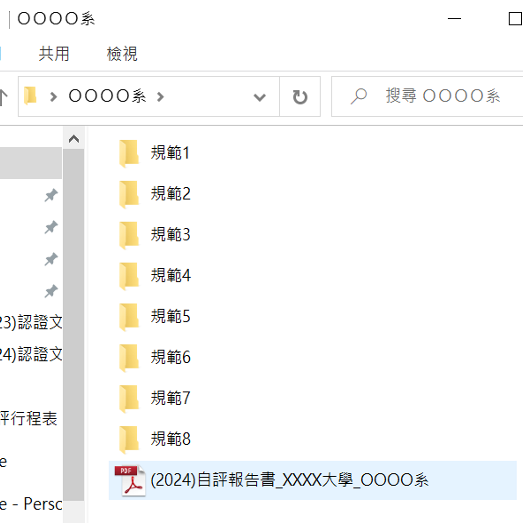 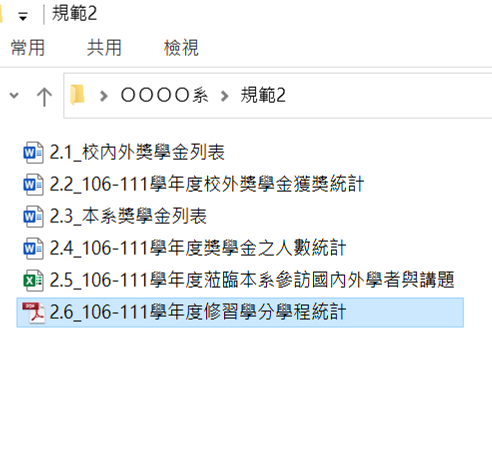 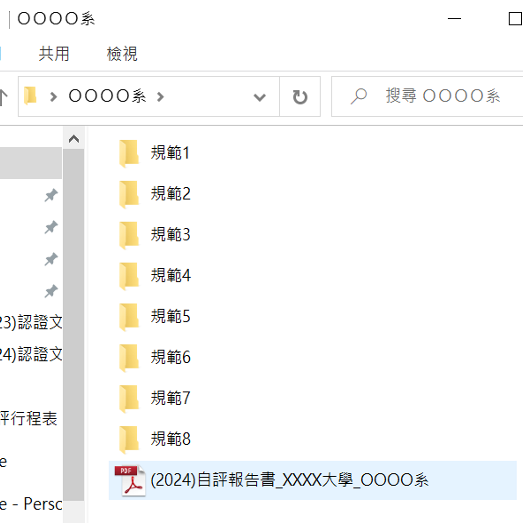 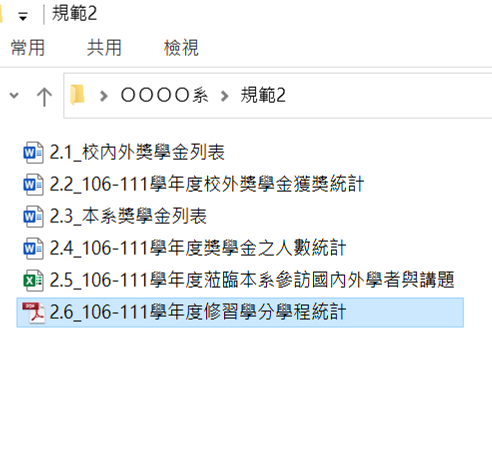 (以規範4為例)第一層+第二層     第三層				   第四層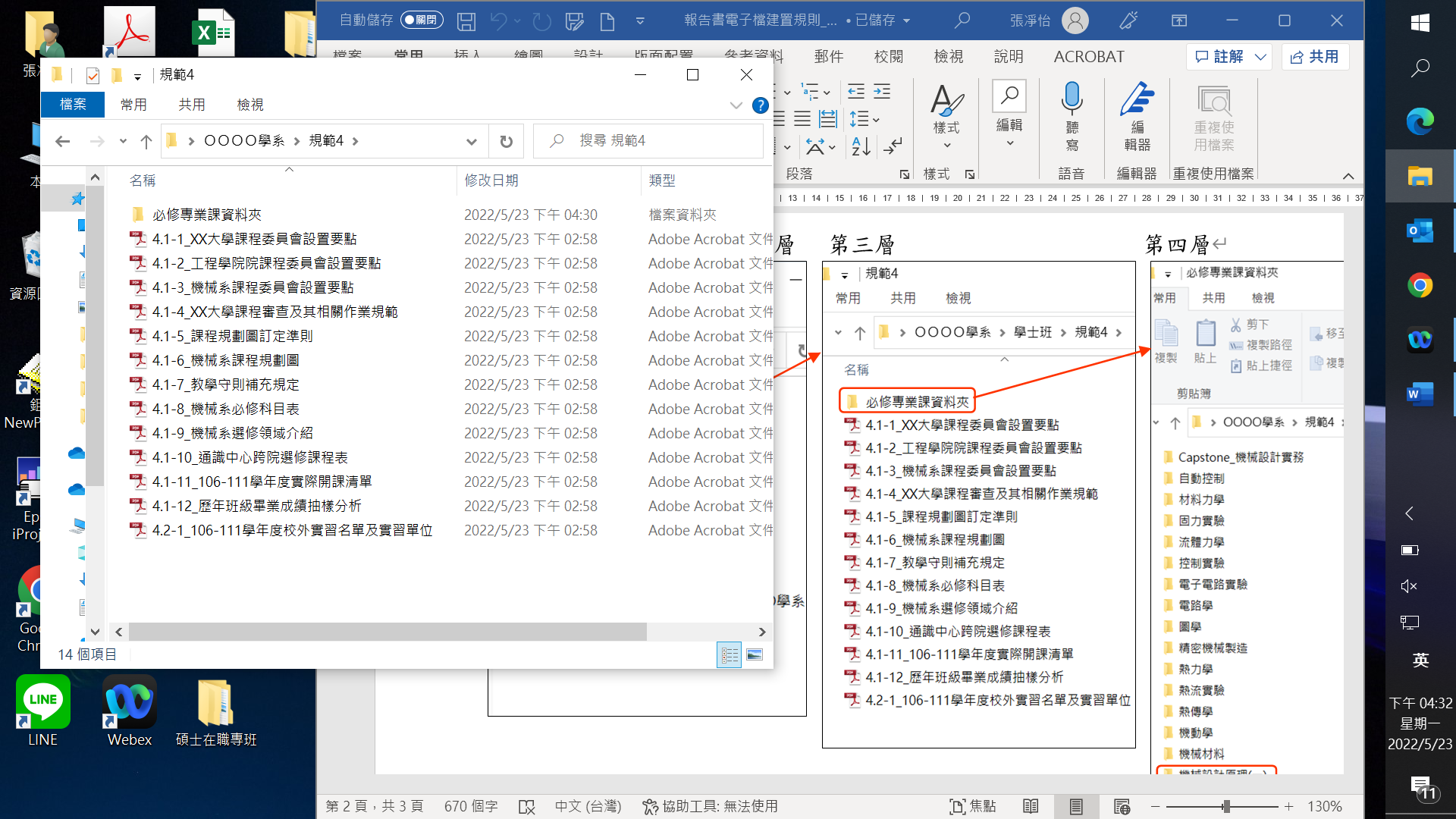 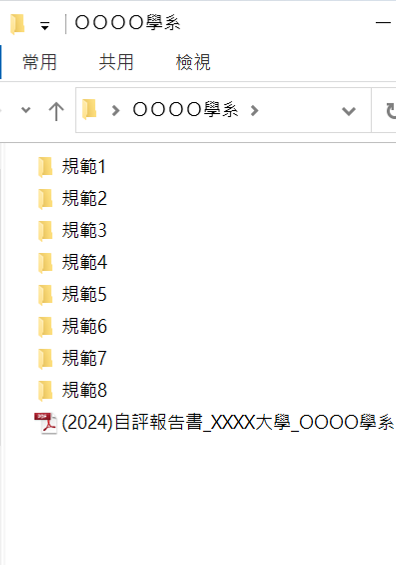 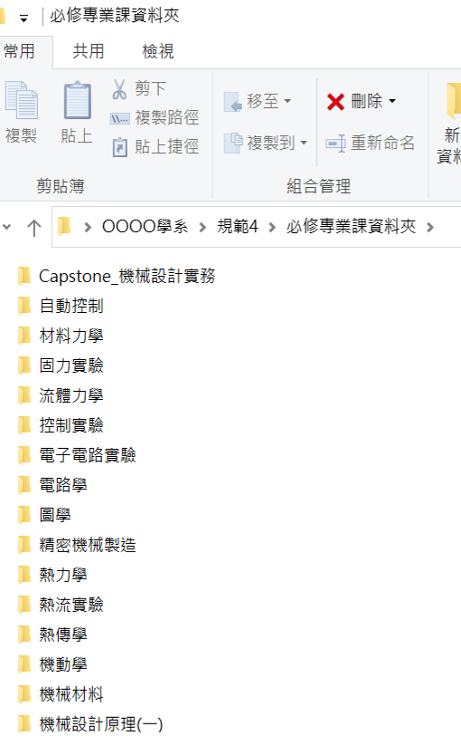 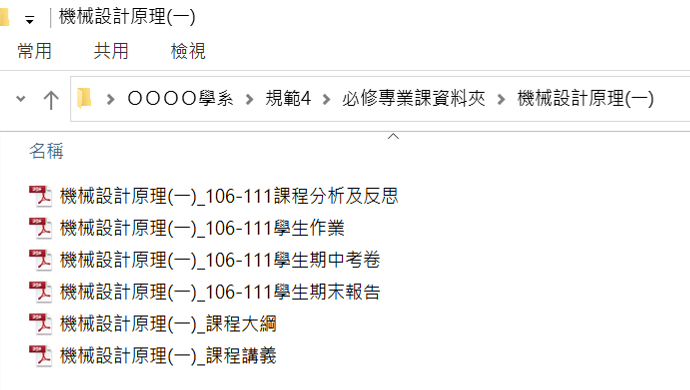 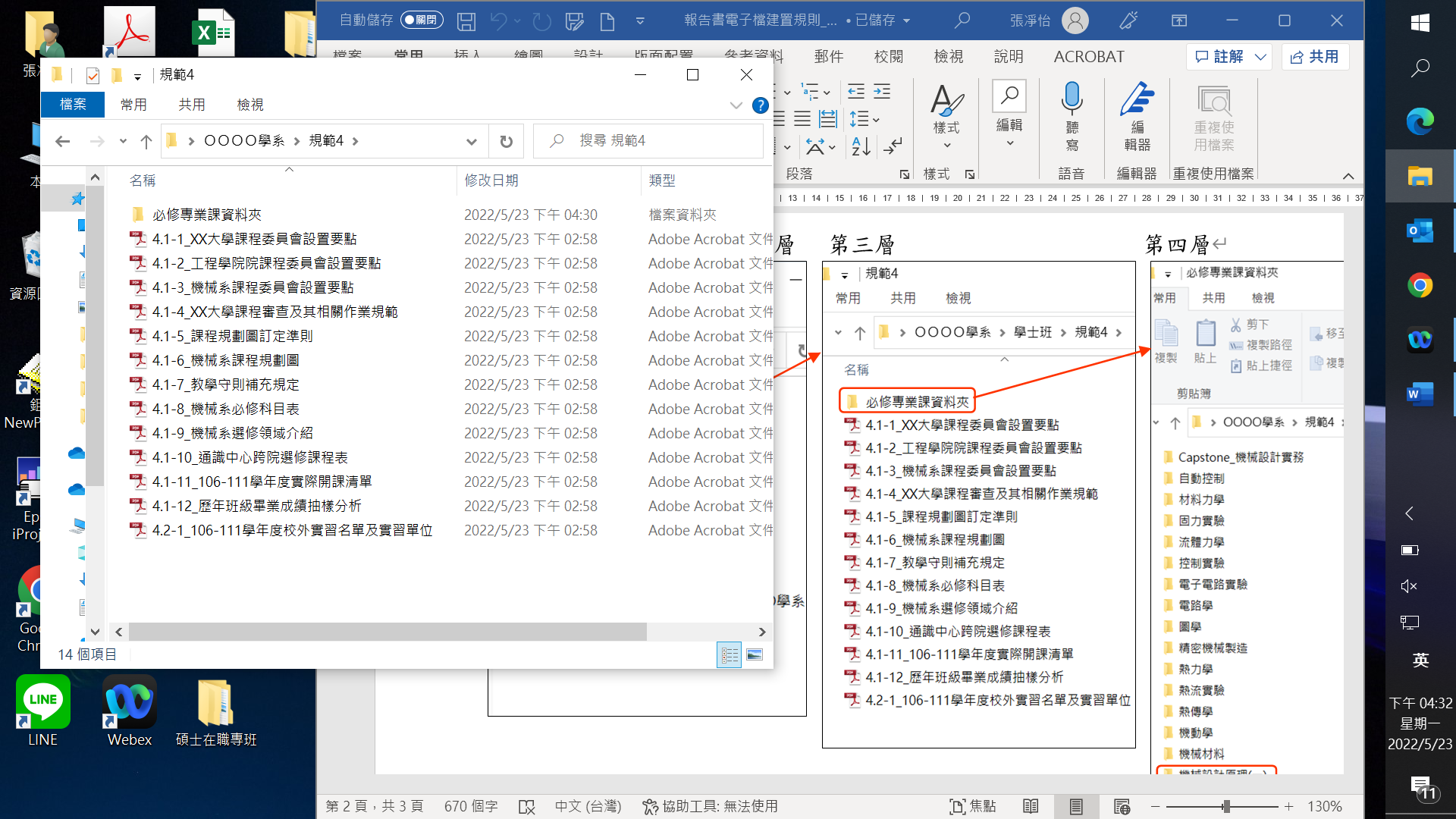 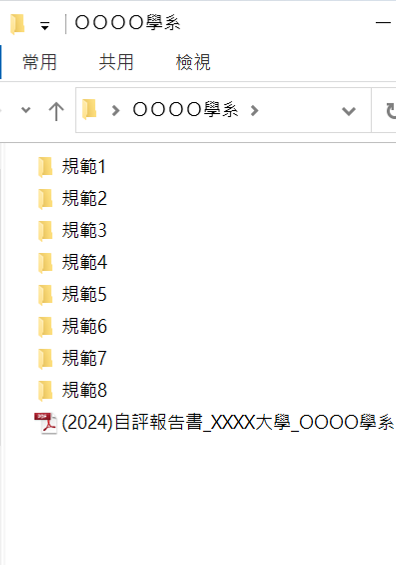 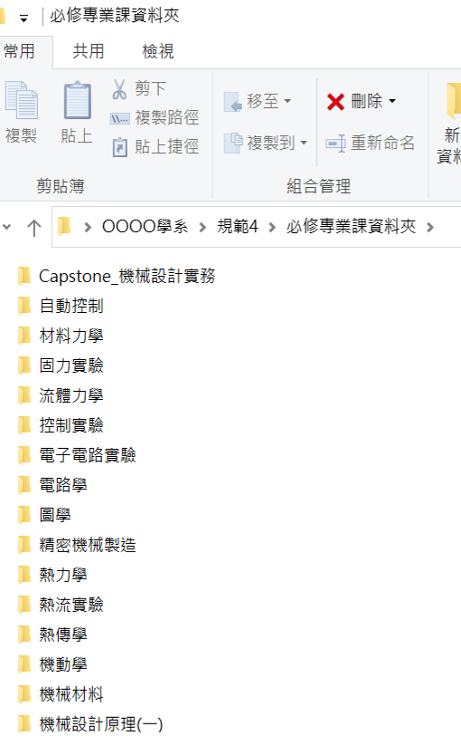 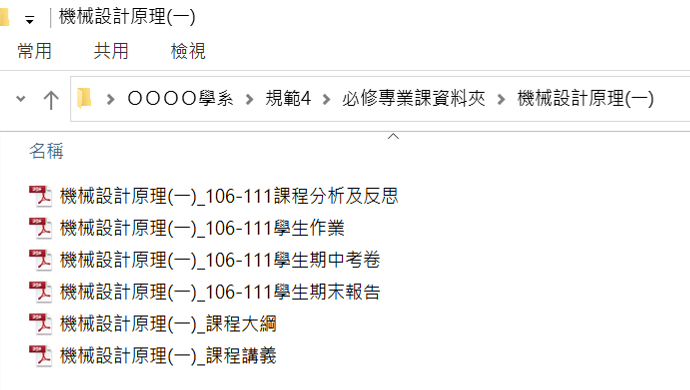 範例2：多個學程認證   (以規範2為例)第一層+第二層	第三層		         第四層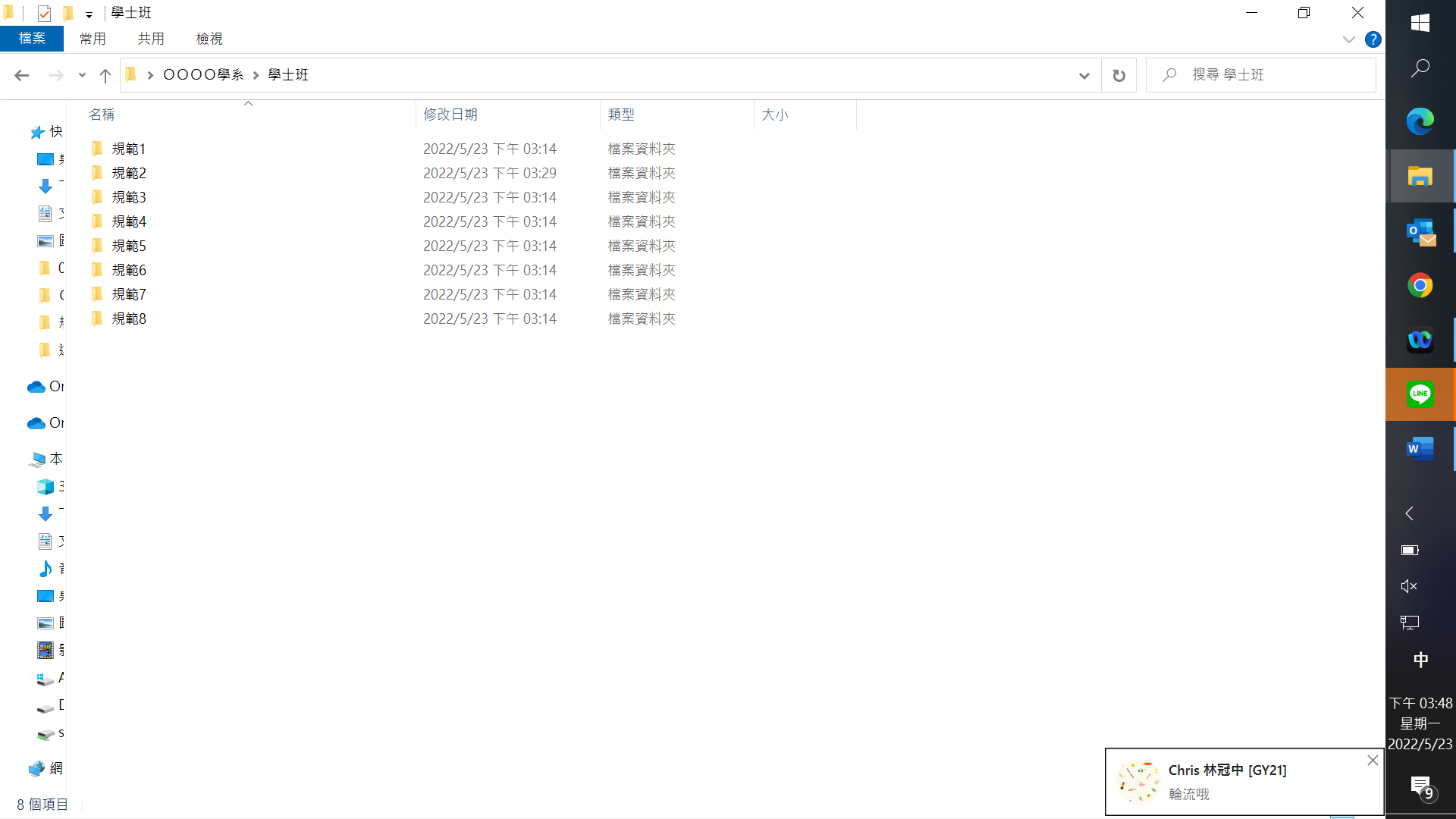 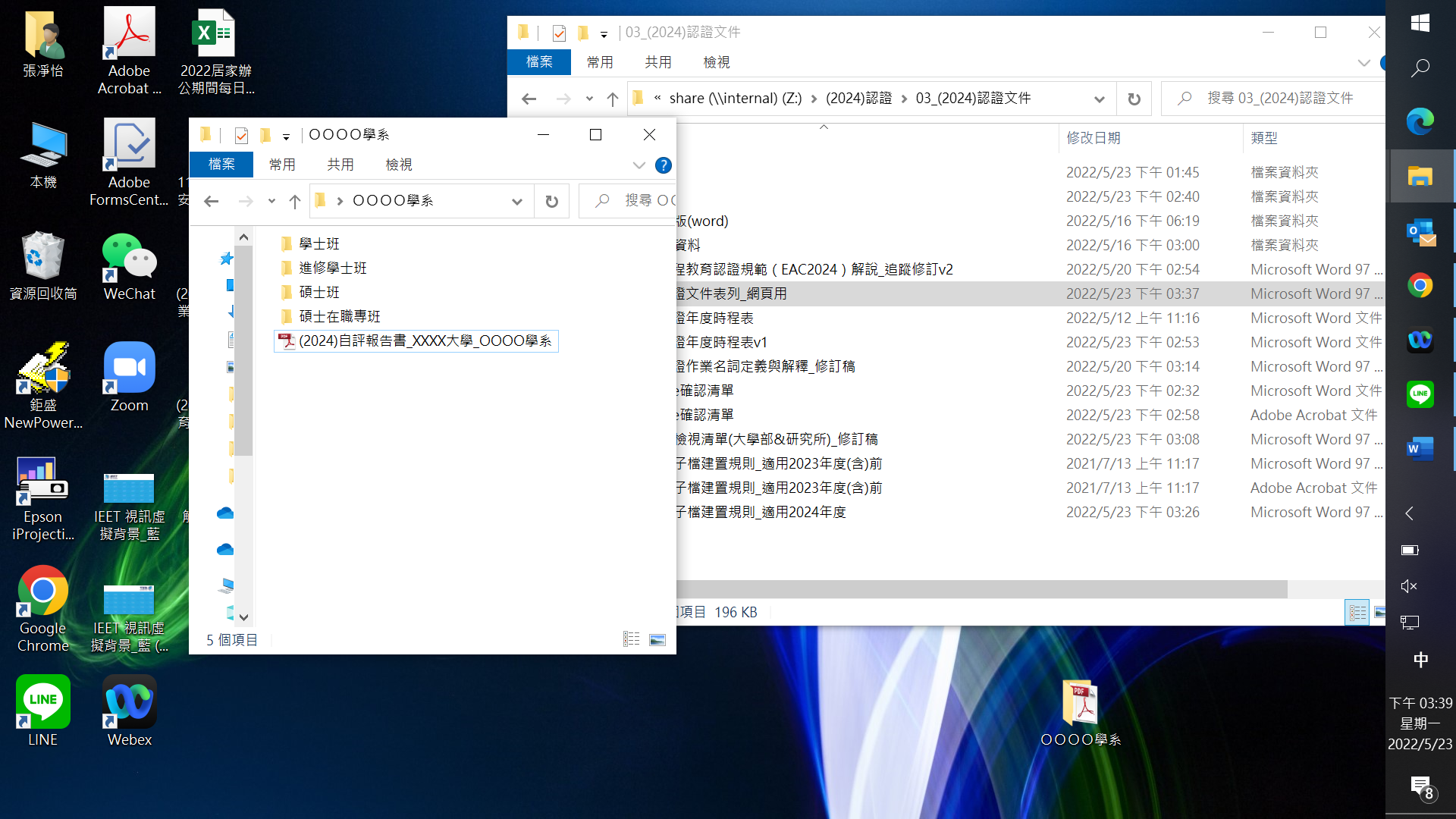 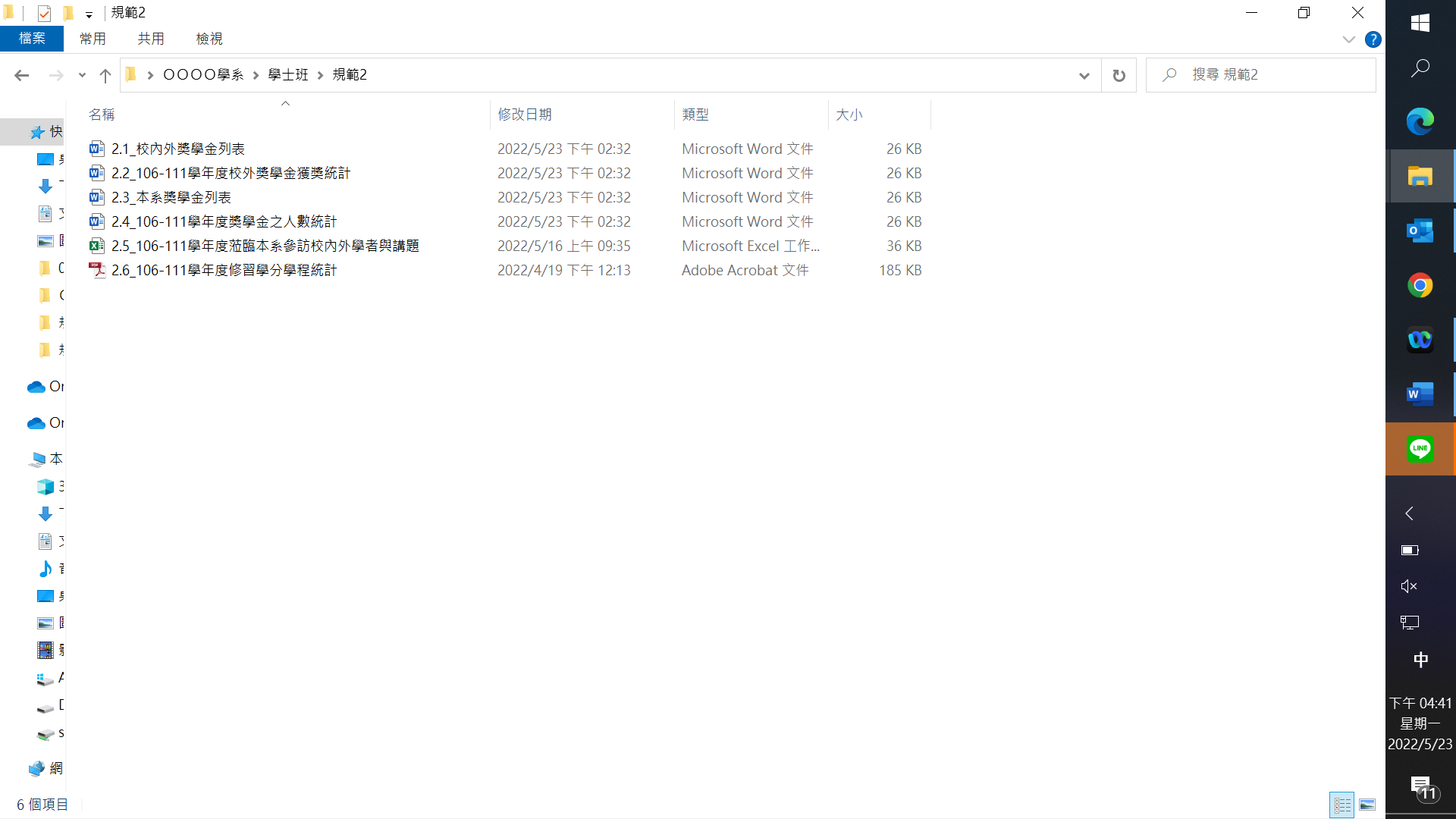 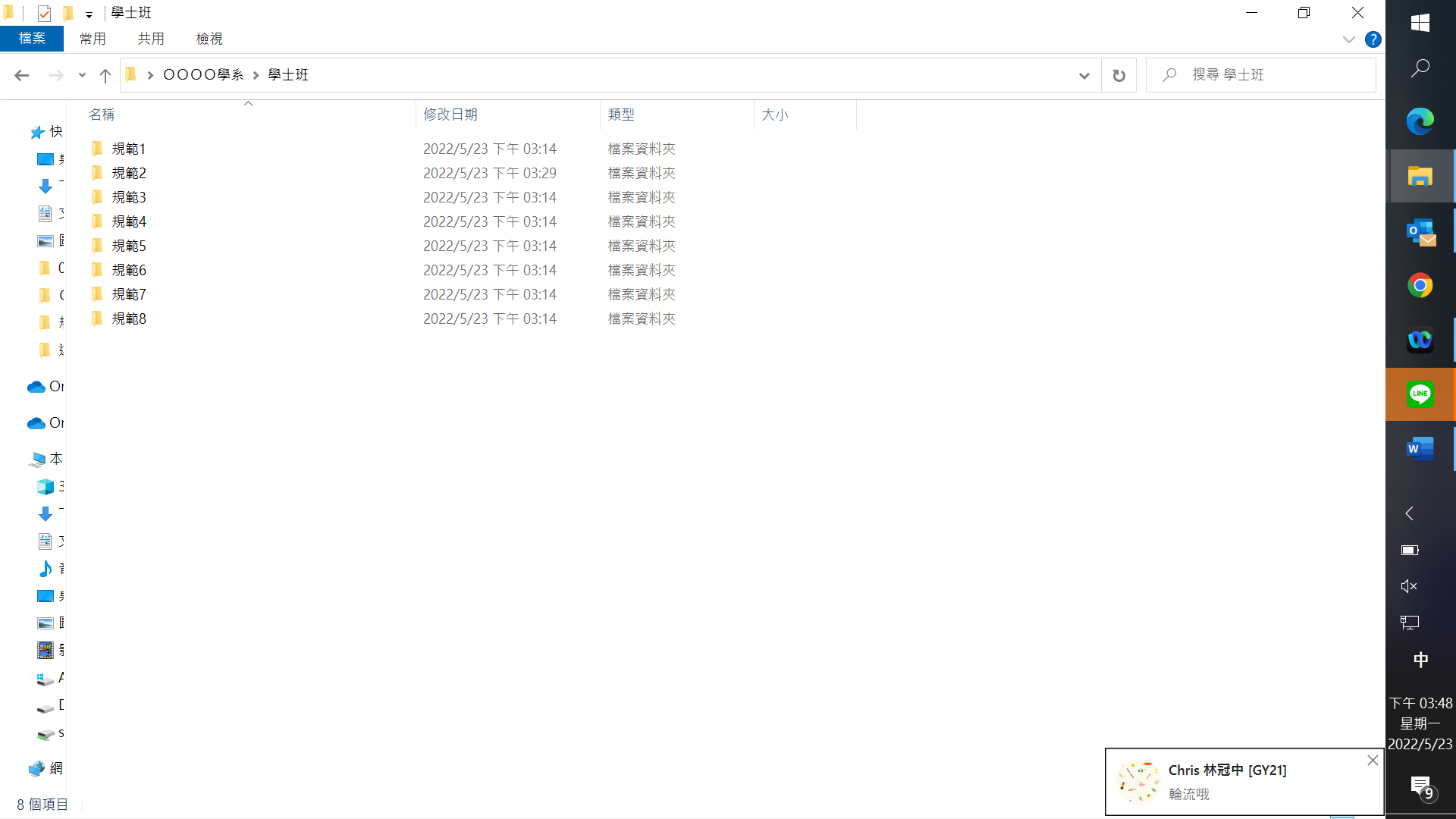 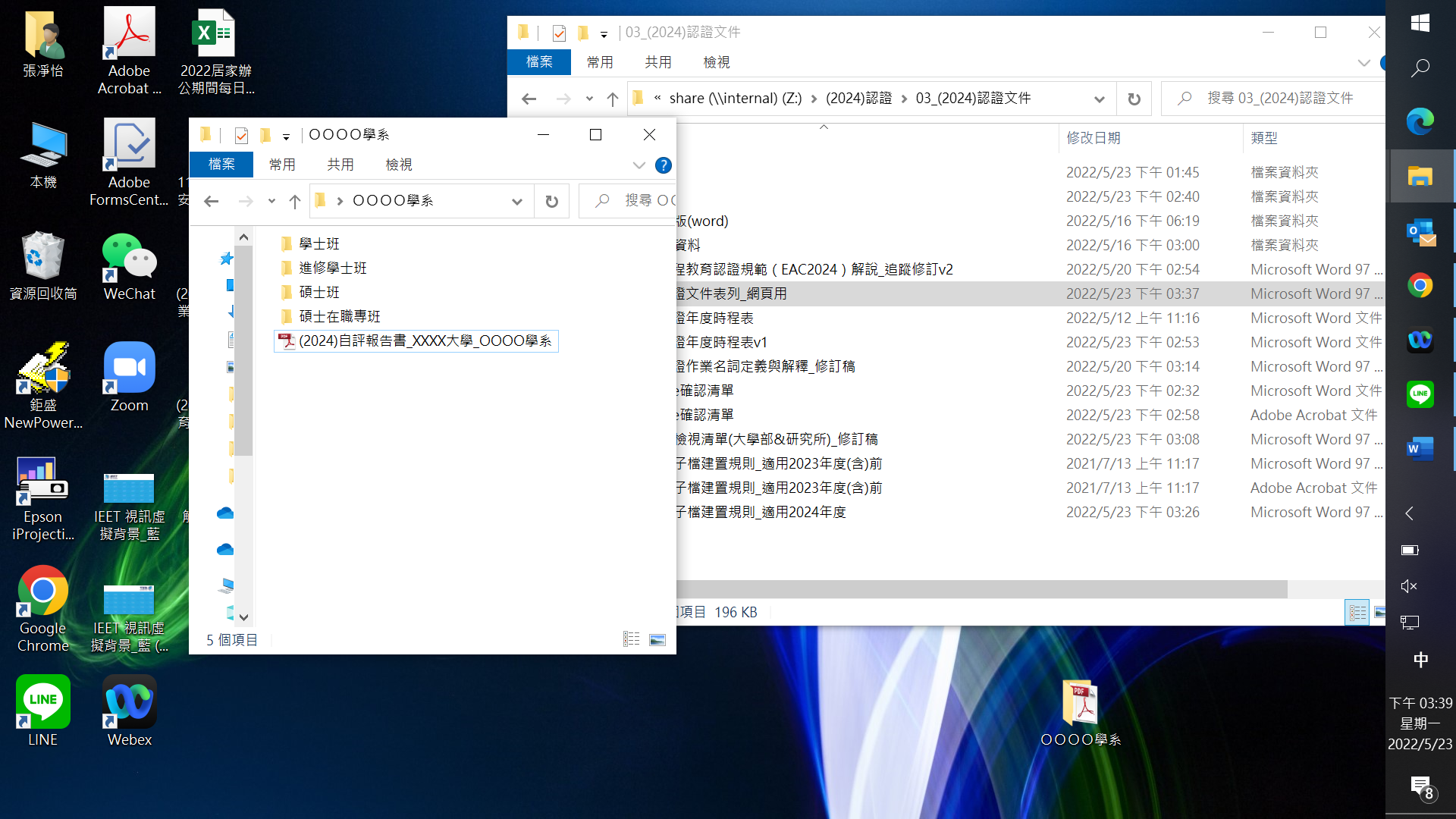 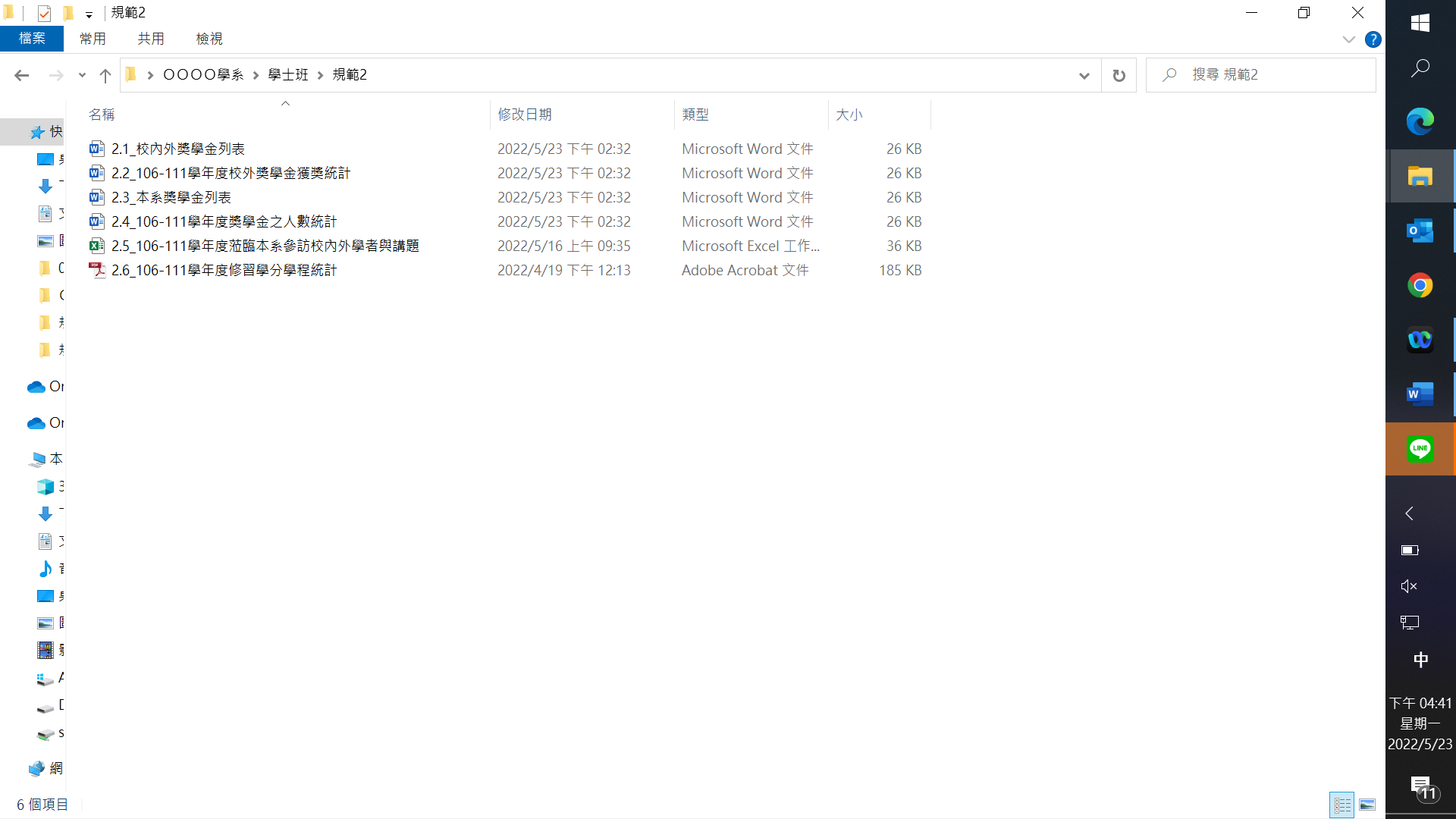  (以規範4為例)第一層+第二層     第三層				   第四層 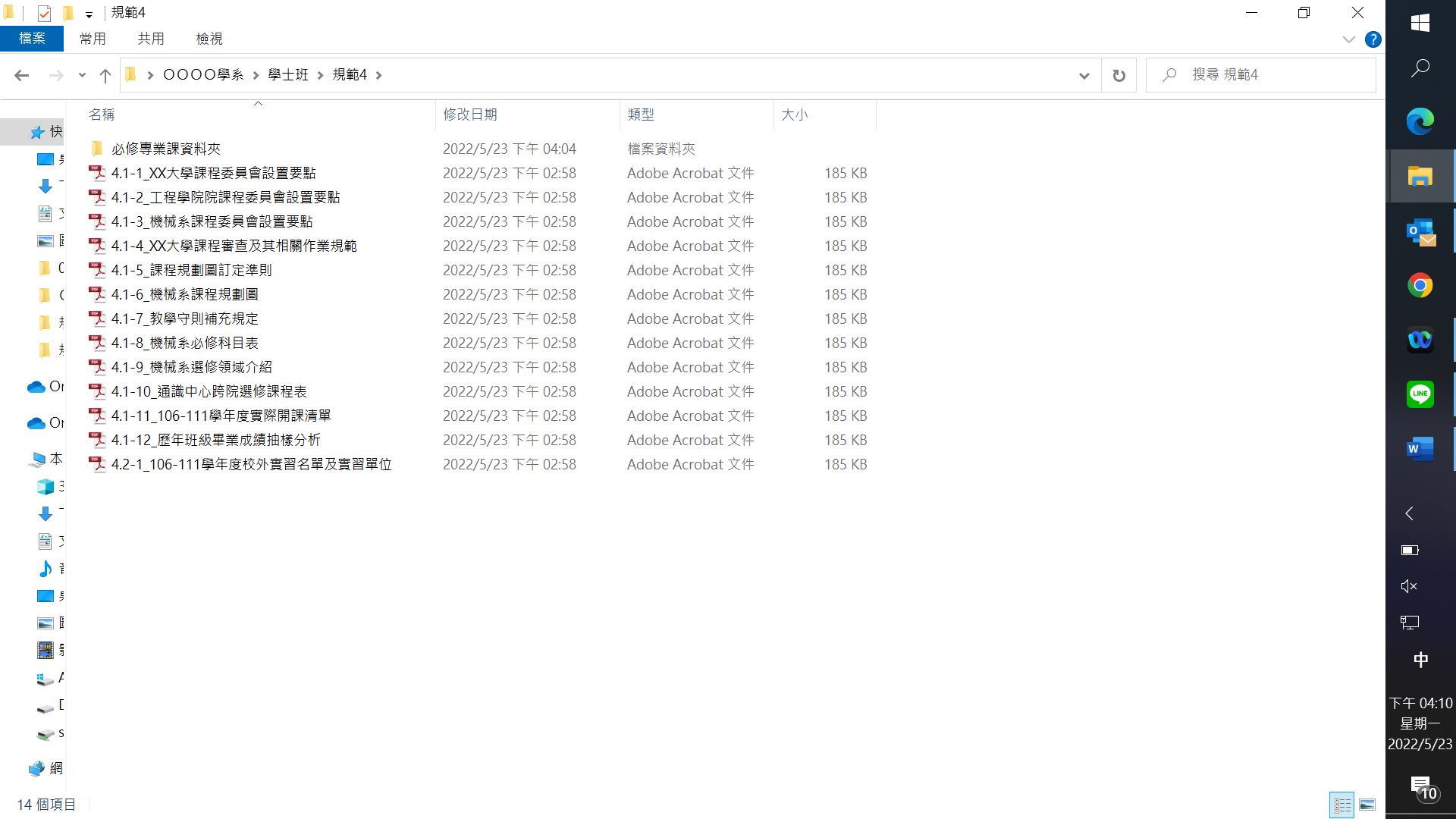 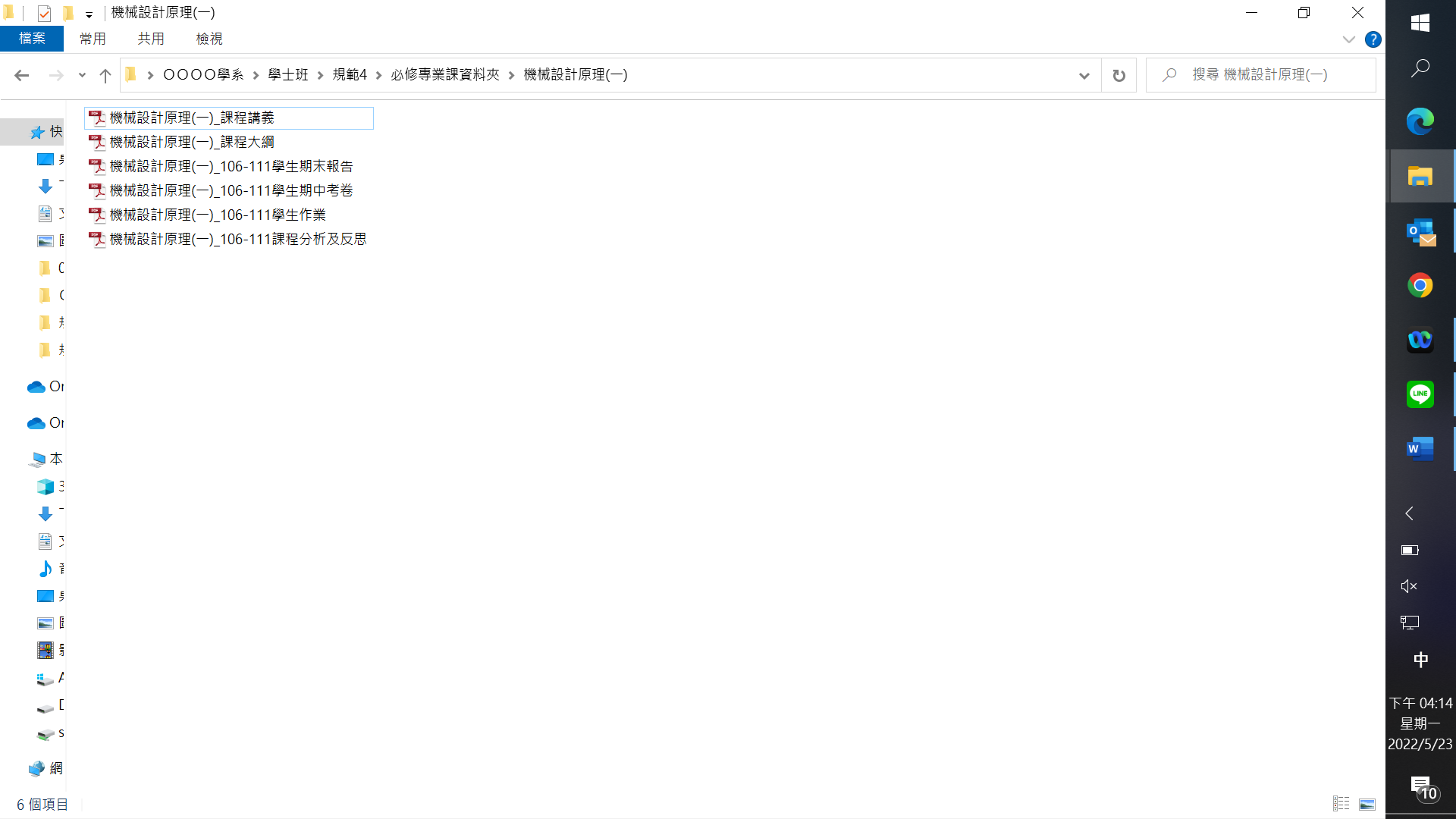 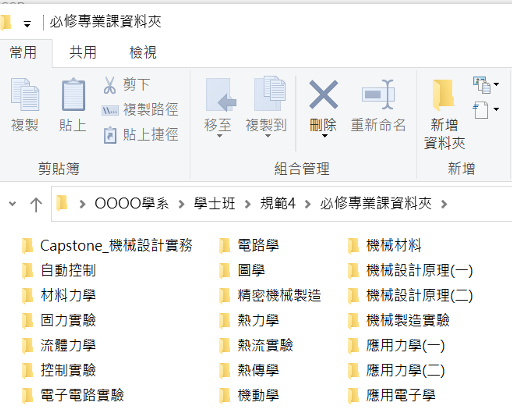 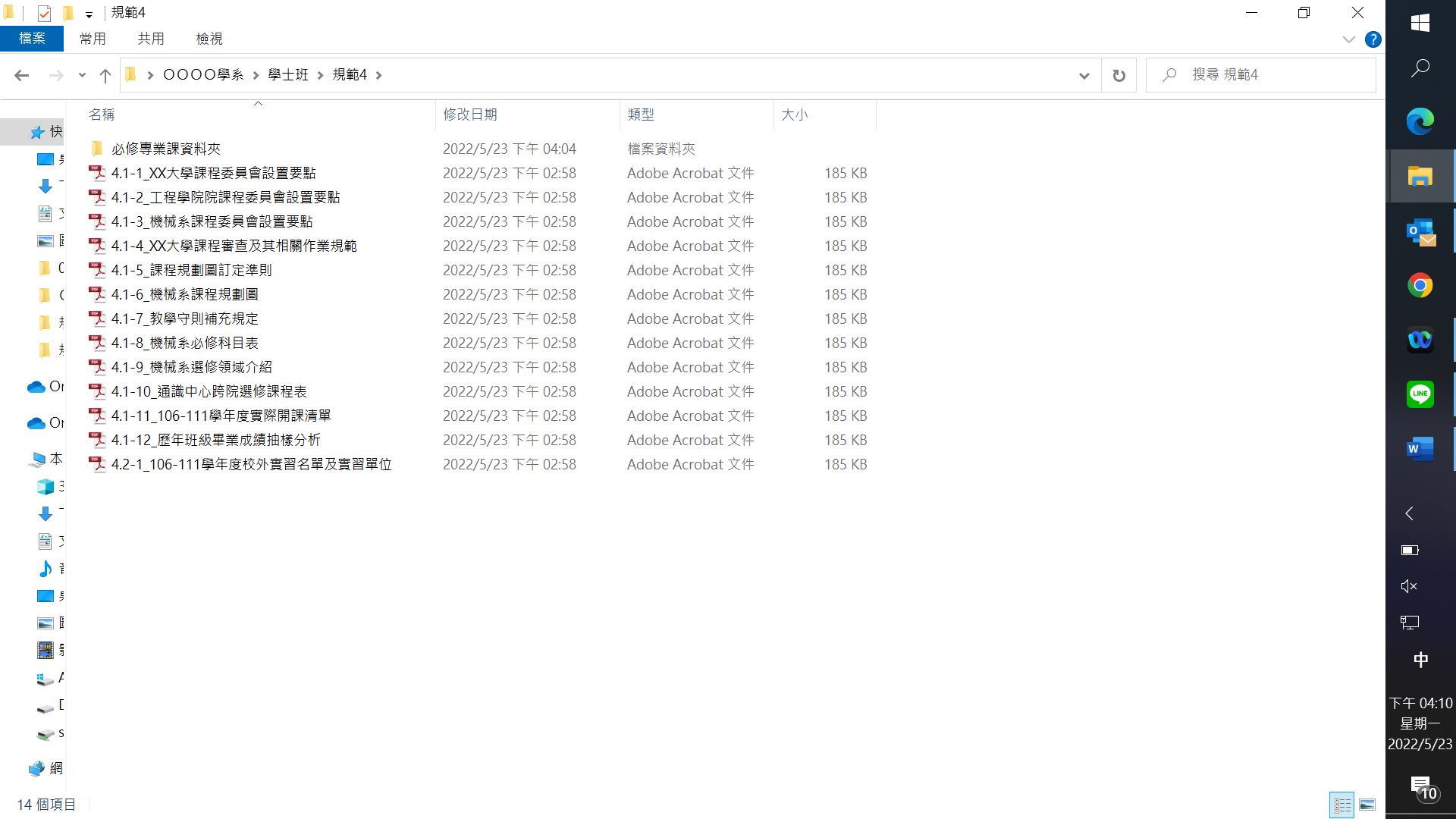 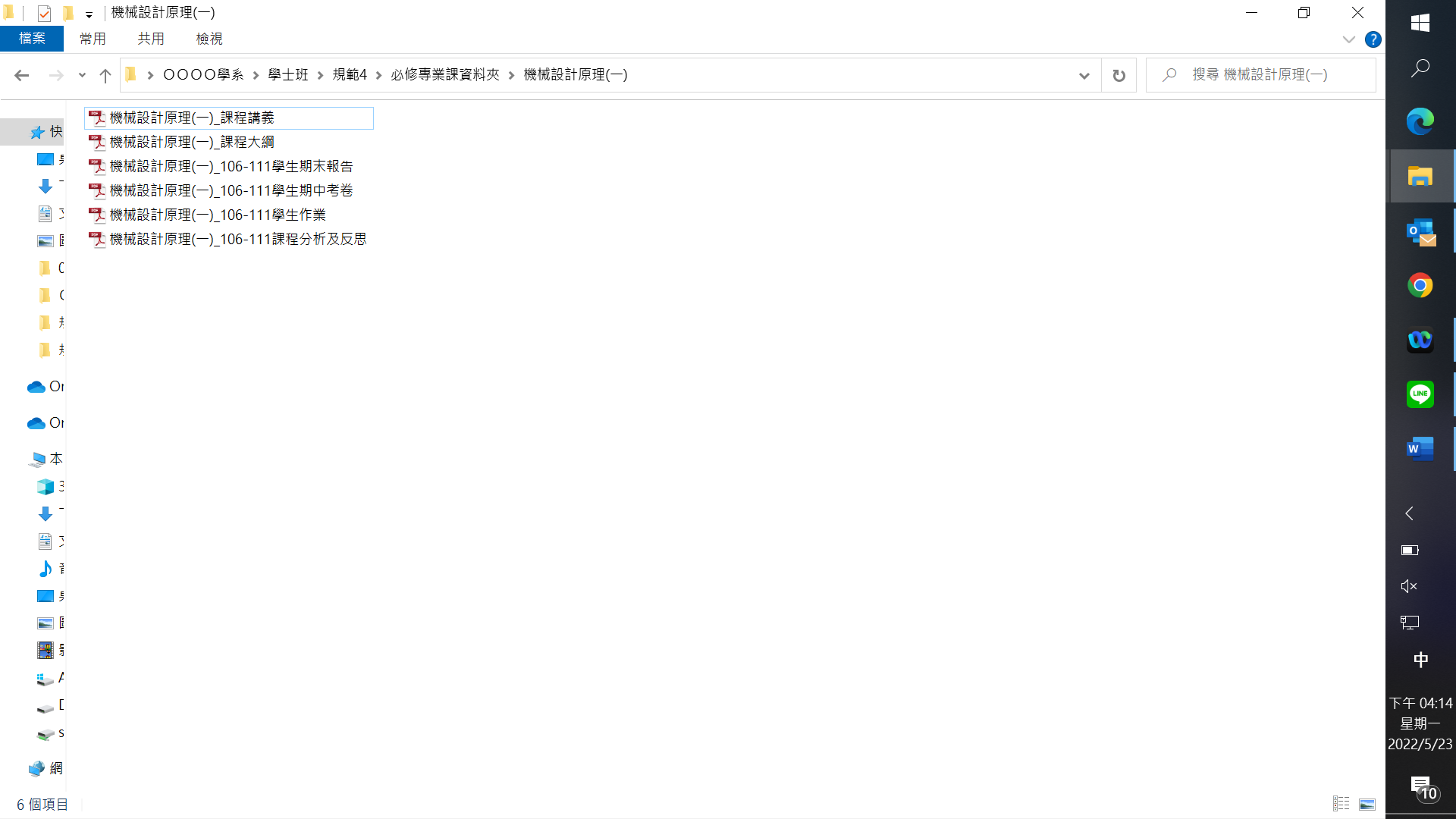 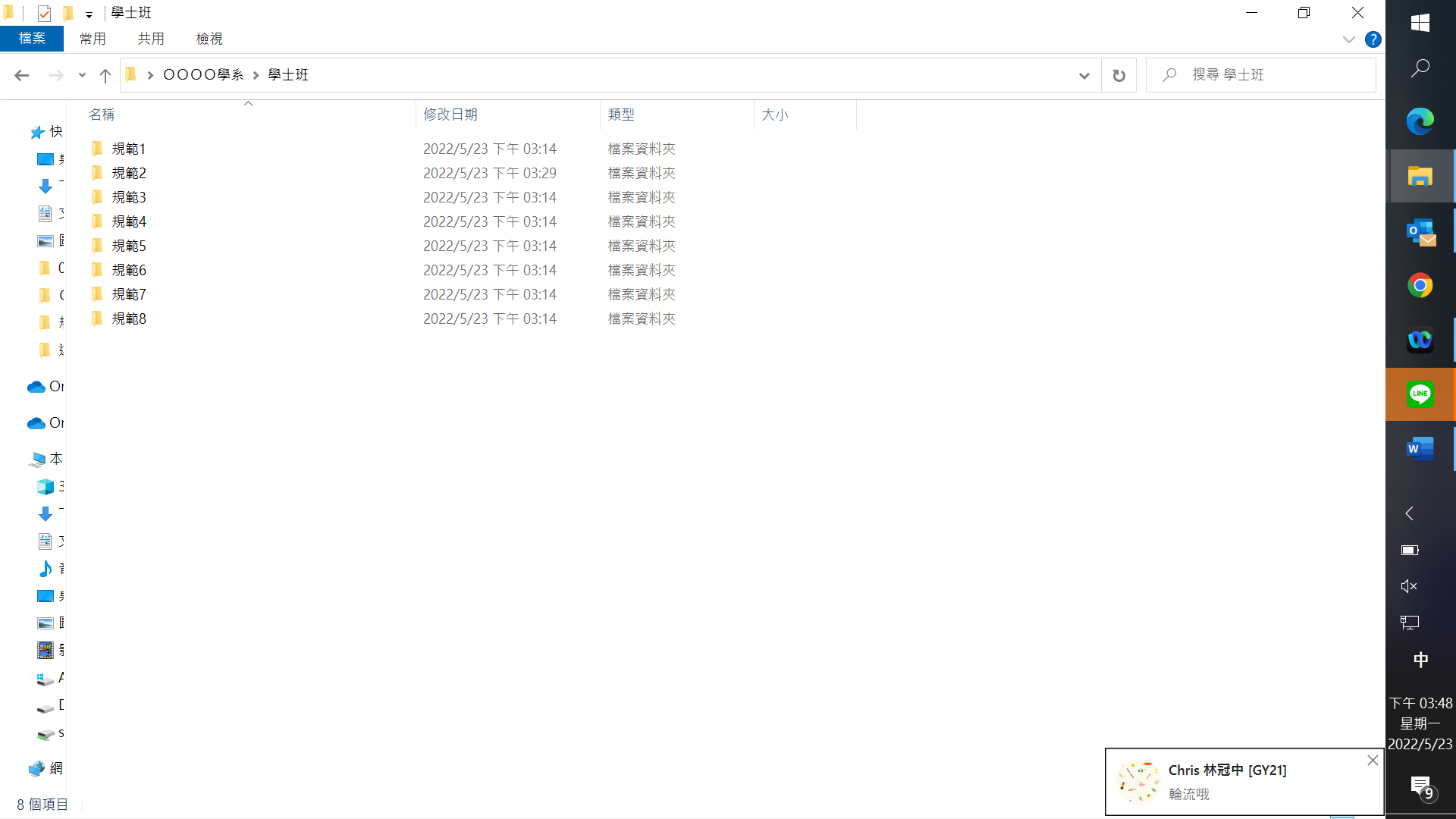 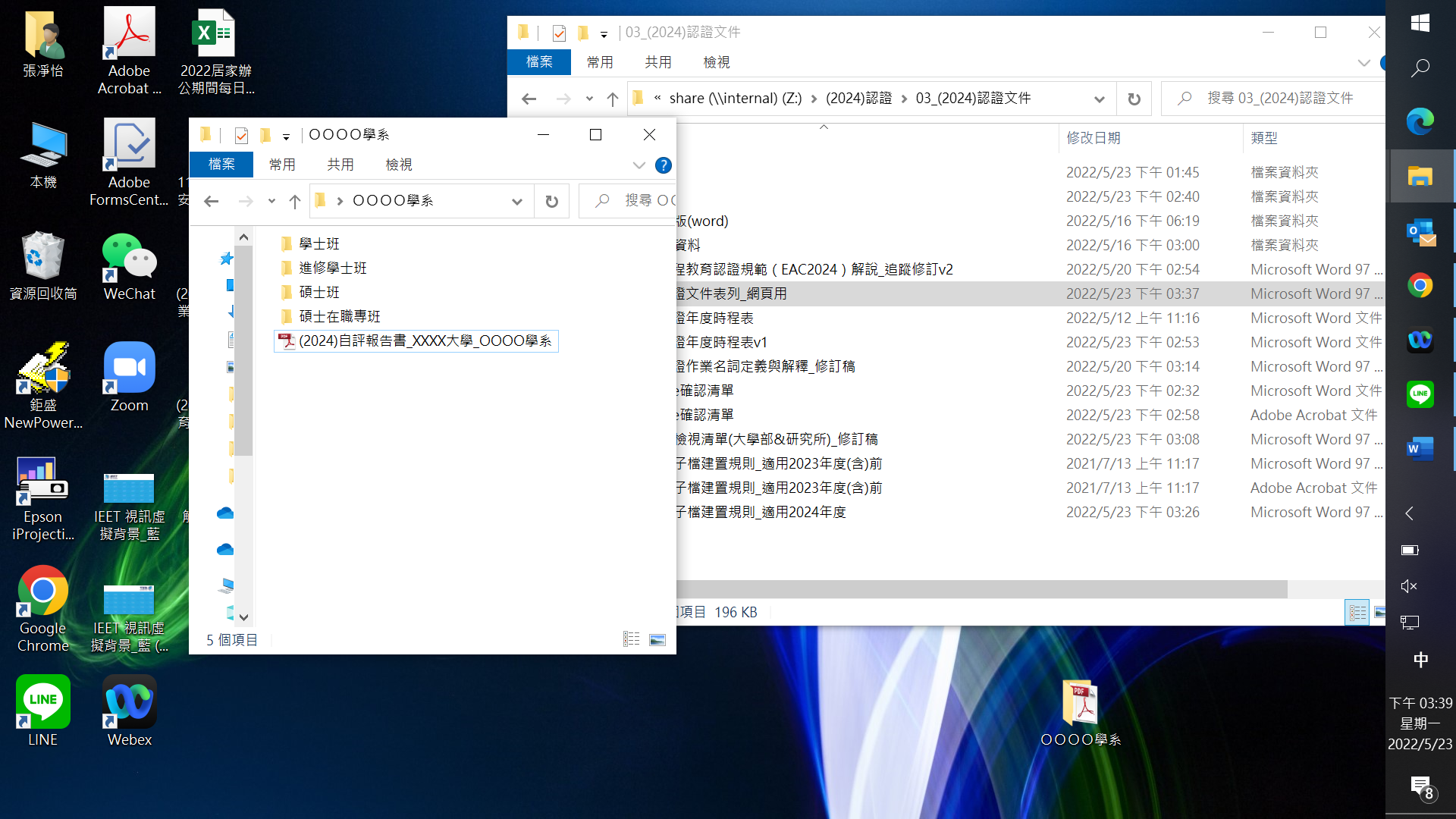 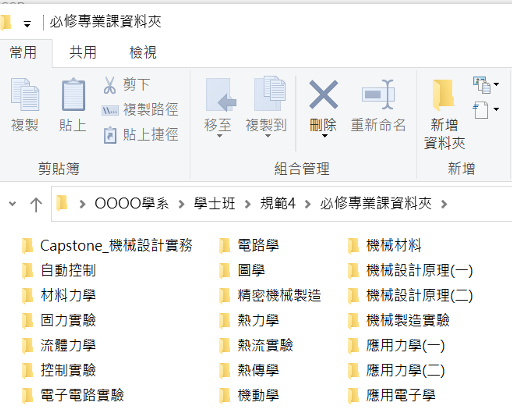 （內文格式）認證規範(14號標楷體)版面邊界：上下左右各2 cm 內文格式：12號字，中文標楷體，英文Times New Roman段落行高：單行間距自評報告書繳交確認清單系所主管簽名：                                日期：                                B重要規範檢視清單目錄壹、受認證系所基本資料……………………….…….………………………………………..1貳、認證內容………………………………………….………………………………………..3【學程名稱】認證規範 1. 教育目標..........................................................................................................31.1	須具備明確且公開的教育目標，展現學程的功能及特色，且符合時代潮流　　及社會需求。..............................................................................................................41.2	須說明教育目標與學校願景或教育目標的關聯性及形成的流程。......................41.3	須具備有效的評量方式以確保教育目標的達成。..................................................4表1-1　106-112學年度學校願景/宗旨、學院教育目標與學程教育目標對照表.........5表1-2　106-112學年度訂定/修訂教育目標流程暨歷程紀錄表.....................................6表1-3　106-111學年度評量教育目標方式及結果……..................................................7認證規範 2. 學生..................................................................................................................82.1	須訂定並有效執行配合達成教育目標合理可行的規章。………………………..92.2	須訂定並有效執行鼓勵學生交流與學習的措施及辦法。………………………..92.3	須持續並有效執行學生輔導機制及成效評量。………..........................................9表2-1　106-111學年度註冊和授予學位統計................................................................10表2-2　106-111學年度休學生統計……..………………..............................................11表2-3　106-111學年度退學生統計及相關辦法及機制................................................12表2-4　106-111學年度鼓勵學生交流、成長與學習之措施與執行成效....................14認證規範 3. 應屆畢業生核心能力....................................................................................153.1	畢業生核心能力能涵蓋IEET規範3核心能力。………………………………..163.2	畢業生核心能力與教育目標的關聯性。…………………………………………163.3	透過Capstone課程及畢業生問卷調查評量畢業生核心能力之結果。………....16表3-1　106-112學年度畢業生核心能力與IEET規範3核心能力關聯表.………....17表3-2　106-112學年度學程畢業生核心能力與教育目標關聯表…............................18表3-3　106-111學年度整合專業實務能力的課程(Capstone)評量畢業生核心能力之達成度...........................................................................…………………...19表3-4　106-111學年度畢業生問卷調查畢業生核心能力之達成度………………....22認證規範 4. 課程及教學....................................................................................................234.1	課程設計及內容須與教育目標一致，且能透過畢業生成績單分析，佐證畢	業生修習的課程應至少包含人文或社會科學、專業與實務課程及通識課程	（或共同科目）等要素，其中：...........................….............................................254.1.1  人文或社會科學課程能符合教育目標及專業實務所需。4.1.2  培養學生技能專精的專業與實務課程須占最低畢業學分八分之三以上，其中須包括：(1)整合專業實務能力的課程，和(2)實作或個案分析課程，五專至少12學分且總計不少於432小時（得採計符合教育目標之校外實習，惟至多採計3學分或可抵108小時實作或個案分析），三專至少6學分且總計不少於216小時（得採計符合教育目標之校外實習，惟至多採計2學分或可抵72小時實作或個案分析），二專至少3學分且總計不少於108小時（得採計符合教育目標之校外實習，惟至多採計1學分或可抵36小時實作或個案分析）。4.1.3  通識課程（或共同科目）與專業課程均衡，並與教育目標一致。4.2	課程及教學須符合產業需求，並能反思及改善，以確保學生核心能力的培	育。…………………………………………………………………………….……25表4-1　106-112學年度課程地圖（含課程擋修規定）................................................26表4-2　106-111學年度實際開課清單以及課程與畢業生核心能力關聯表…….…...27表4-3　111學年度整合專業實務能力的課程(Capstone)之課程大綱……..................28表4-4　111學年度整合專業實務能力的課程(Capstone)確認清單………..…………29表4-5　111學年度整合專業實務能力的課程(Capstone)之課程分析及反.思表…….31表4-6　106-111學年度整合專業實務能力的課程(Capstone)成果清單……………..32表4-7　111學年度畢業生成績單分析表………...........................................................33認證規範 5. 教師...............................................................................................................345.1	應有足夠的專任教師人數。....................................................................................355.2	教師須參與教育目標的訂定及執行。....................................................................355.3	教師的專長應能涵蓋其相關領域所需的專業職能，至少半數師資須具備二        年以上業界相關經驗或乙級技術士相當等級證照資格。………………............355.4	教師與學生間的互動及輔導學生的成效。............................................................355.5	教師與業界交流的執行成效。…………................................................................355.6	教師專業持續成長的管道及鼓勵措施。...............................................................355.7	教師參與相關學術及專業組織以及其活動。........................................................35表5-1　106-111學年度教師專業分析表…………........................................................36表5-2　106-111學年度教師工作量統計..…………………..........................................37表5-3　106-111年度全體專任教師計畫案件數及經費統計………............................38認證規範 6. 設備及空間……………………………….……….......................................396.1	須營造一個有利師生互動及學生發展專業能力的環境。....................................406.2	須提供足夠的專業設備與工具及資訊設施，以利學生學習。.……...................406.3	須具備安全的學習空間、設備維護及管理制度。................................................40表6-1　106-111學年度實作/個案分析場所空間及設備資料表…………….……......41表6-2　106-111學年度辦公/會議場所空間資料表………...........................................42認證規範 7. 行政支援人力及經費…………………….…………….………………..…437.1	須提供足以確保學程品質及賡續發展的行政支援人力及經費，並具備有效	的領導及管理制度。................................................................................................447.2	須提供足以支援師生專業成長的經費。................................................................447.3	須提供足夠的行政及技術人力。............................................................................447.4	須提供足夠的經費支應教學、實驗及實習設備的取得、保養及運轉。............44表7-1　106-111年度行政及技術人力............................................................................45表7-2　106-111年度經費……………………................................................................46認證規範8. 持續改善.…………………………………………………………..…478.1	須具備持續改善機制。………………………………............................................488.2	須說明持續改善成效。………………....................................................................48表8-1　106-111學年度諮詢委員會成員名單及會議紀錄……..…..............................49表8-2　針對前次至本次週期性審查（含期中審查）認證團所提建議之持續改善成效……………………………….…………………………….....................50壹、受認證系所基本資料據實填寫，如表格不敷使用，自行增加欄位，若無該項資料，於該欄位填寫「無」。貳、認證內容【學程名稱】認證規範1：教育目標說明滿足認證規範1.1~1.3要求之機制與措施，並輔以相關圖表及提供實際執行之成效與佐證。1.1	須具備明確且公開的教育目標，展現學程的功能及特色，且符合時代潮流及社會需求。1.2	須說明教育目標與學校願景或教育目標的關聯性及形成的流程。1.3	須具備有效的評量方式以確保教育目標的達成。表1-1	106-112學年度學校願景/宗旨、學院教育目標與學程教育目標對照表表1-2	106-112學年度訂定/修訂教育目標流程暨歷程紀錄表註：原則上須列舉所有訂定/修訂教育目標流程之記錄，並以摘要方式呈現於表格中。表1-3	106-111學年度評量教育目標方式及結果（提供自我評量的定期機制和執行說明，如至少每三年應針對不同對象進行兩次評量。）○○○學年度A：評量方式□問卷調查，對象：□畢業3年以上校友     □雇主     □其他對象，說明：__________________□個人訪談（電話或面對面），對象：□畢業3年以上校友     □雇主     □其他對象，說明：__________________□焦點團體訪談，對象：□畢業3年以上校友     □雇主     □其他對象，說明：__________________□其他評量方式，說明：________________，對象：□畢業3年以上校友     □雇主     □其他對象，說明：__________________B. 評量結果說明認證規範2：學生說明滿足認證規範2.1~2.3要求之機制與措施，並輔以相關圖表及提供實際執行之成效與佐證。2.1	須訂定並有效執行配合達成教育目標合理可行的規章。2.2	須訂定並有效執行鼓勵學生交流與學習的措施及辦法。2.3	須持續並有效執行學生輔導機制及成效評量。表2-1　106-111學年度註冊和授予學位統計A.註冊人數  　   註：1.若112學年度上學期有更新，於實地訪評時提供最新資料供認證委員參考。  　           2.以登錄至教育部統計資料庫的數據為主。B.授予學位人數　　　表2-2	106-111學年度休學生統計○○○學年度上學期註：1.填入當學期之數據，而非歷年統計。  　  2.以登錄至教育部統計資料庫的數據為主。○○○學年度下學期註：1.填入當學期之數據，而非歷年統計。  　  2.以登錄至教育部統計資料庫的數據為主。表2-3	106-111學年度退學生統計及相關辦法及機制A. 退學統計○○○學年度上學期註：1.填入當學期之數據，而非歷年統計。  　  2.以登錄至教育部統計資料庫的數據為主。○○○學年度下學期註：1.填入當學期之數據，而非歷年統計。  　  2.以登錄至教育部統計資料庫的數據為主。B.提供學生避免退學之預警機制及執行紀錄(說明)表2-4	106-111學年度鼓勵學生交流、成長與學習之措施與執行成效A.  措施和辦法B.  執行成效 (如人數、補助金額、作品、獎項等)註：1.類別可包括社團活動、參與國內外學術研討會、交換學生、國內外實習、各項奬學金/奬助金、校內外或國際競賽……。　　2.僅須簡要說明所依據的措施或辦法名稱，詳細內容置於附件即可。認證規範3：應屆畢業生核心能力說明滿足認證規範3.1~3.6要求之機制與措施，並輔以相關圖表及提供實際執行之成效與佐證。3.1	畢業生核心能力能涵蓋IEET規範3核心能力。3.2	畢業生核心能力與教育目標的關聯性。3.3	透過Capstone課程及畢業生問卷調查評量畢業生核心能力之結果。表3-1	106-112學年度畢業生核心能力與IEET規範3核心能力關聯表　○○○學年度註：矩陣中填入關聯性：1表示相關，0表示無相關。表3-2	106-112學年度學程畢業生核心能力與教育目標關聯表表3-3　106-111學年度整合專業實務能力的課程(Capstone)評量畢業生核心能力之達成度○○○學年度 上學期(表列)【範例】以某校「休閒專題研討」課程為例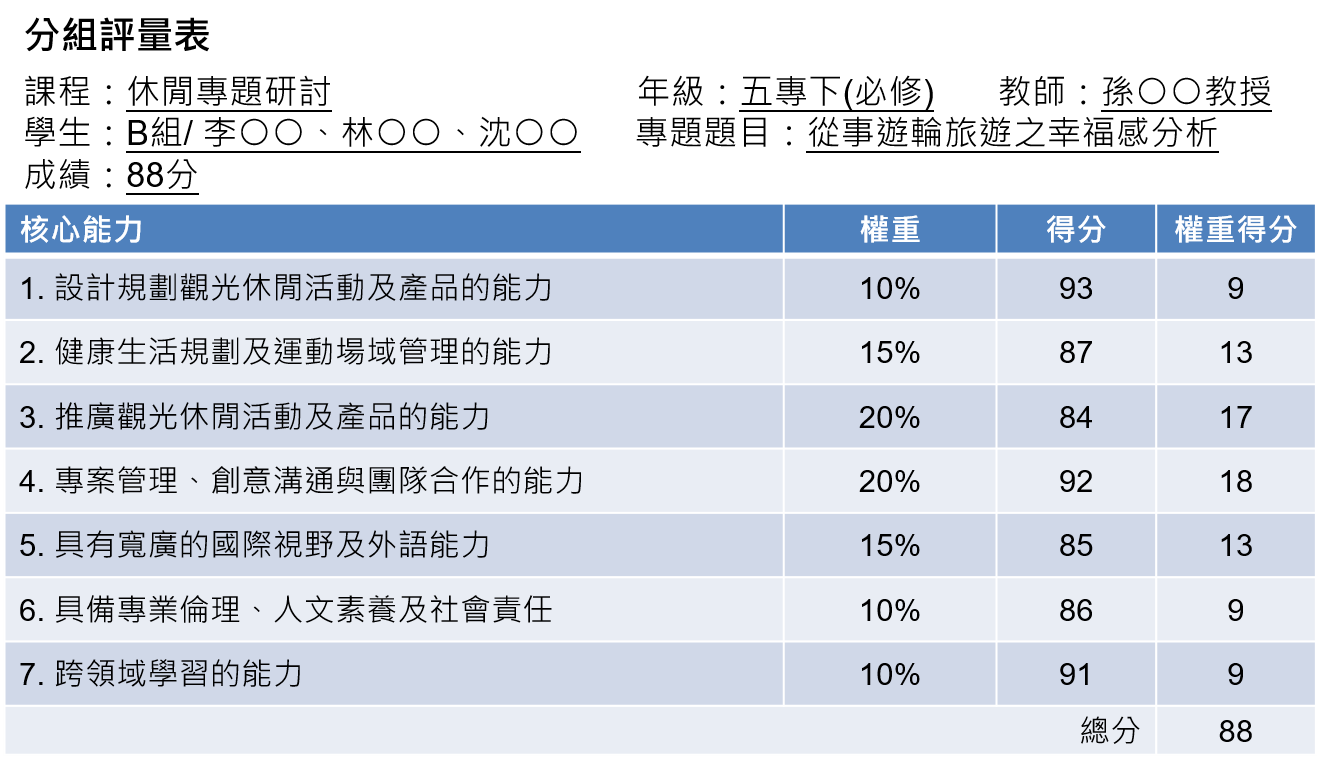 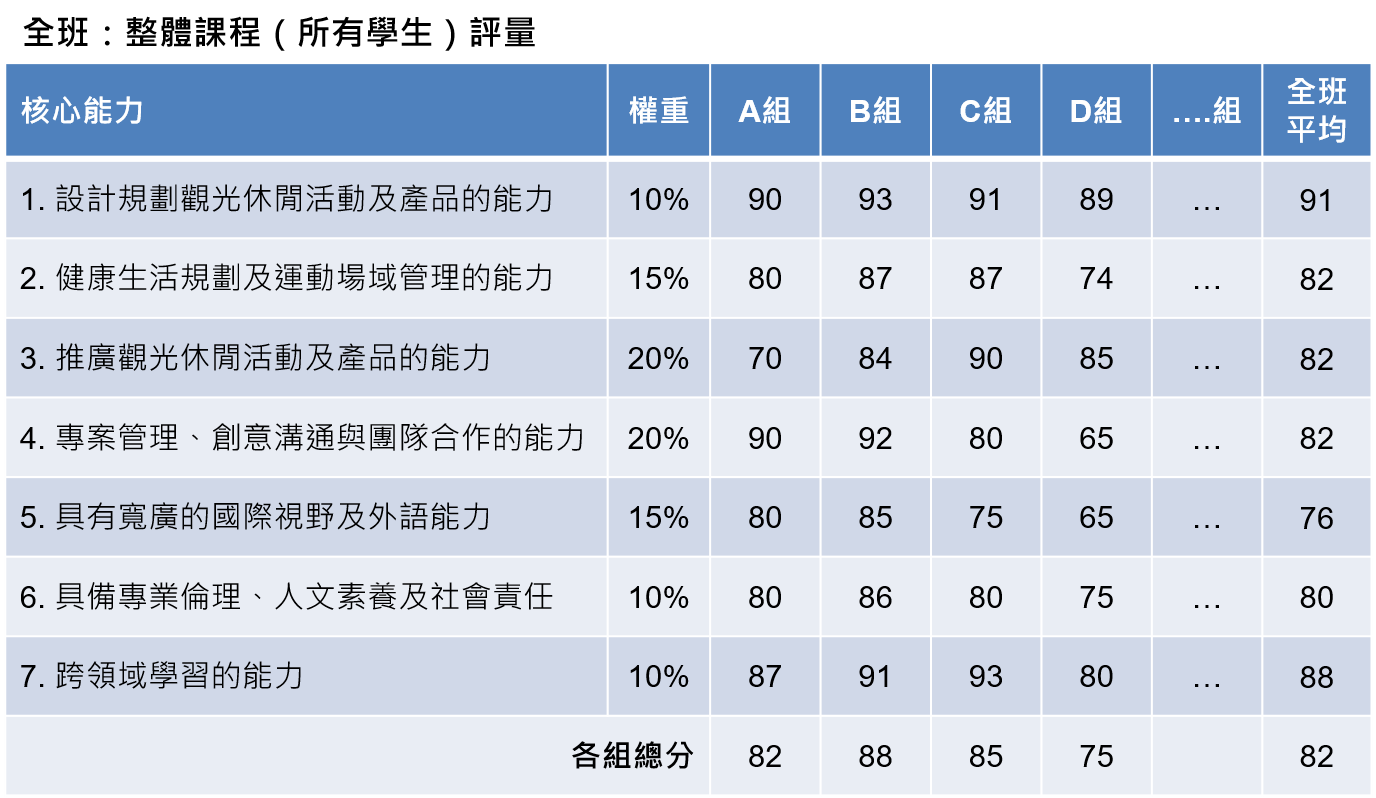 【範例】Rubrics（評量尺規）表某系之畢業生核心能力2：設計與執行實驗，以及分析與解釋數據的能力。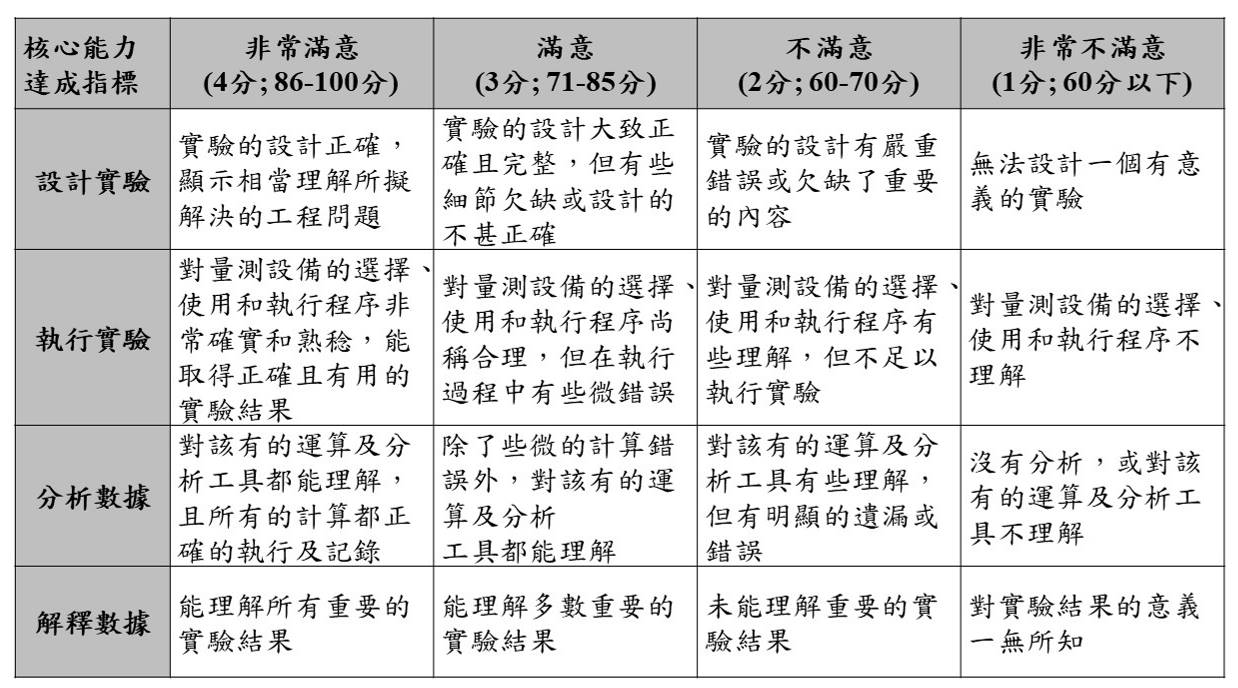 某系之畢業生核心能力7：具備專業倫理、人文素養及社會責任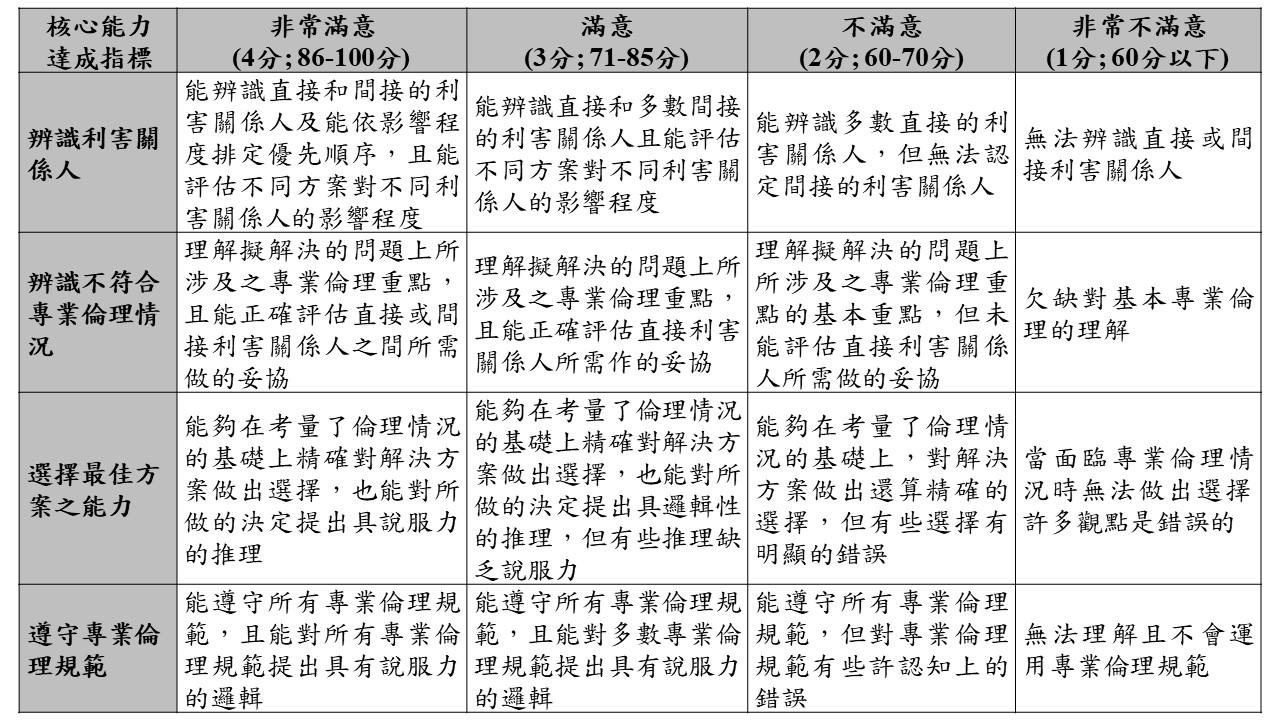 ○○○學年度 下學期(表列)表3-4	106-111學年度畢業生問卷調查畢業生核心能力之達成度○○○學年度【範例】註：以問卷(或其他評估方式)有效樣本50人為例，若畢業生核心能力1得分5、4、3、2、1之人數各為10、18、14、5、3，則相應比率(除以50)各為20%、36%、28%、10%、6%。平均分數=5x20%+4x36%+3x28%+2x10%+1x6%=3.54。認證規範4：課程及教學說明滿足認證規範4.1~4.2要求之機制與措施，並輔以相關圖表及提供實際執行之成效與佐證。4.1	課程設計及內容須與教育目標一致，且能透過畢業生成績單分析，佐證畢業生修習的課程應至少包含人文或社會科學、專業與實務課程及通識課程（或共同科目）等要素，其中：4.1.1 人文或社會科學課程能符合教育目標及專業實務所需。4.1.2 培養學生技能專精的專業與實務課程須占最低畢業學分八分之三以上，其中須包括：(1)整合專業實務能力的課程，和(2)實作或個案分析課程，五專至少12學分且總計不少於432小時（得採計符合教育目標之校外實習，惟至多採計3學分或可抵108小時實作或個案分析），三專至少6學分且總計不少於216小時（得採計符合教育目標之校外實習，惟至多採計2學分或可抵72小時實作或個案分析），二專至少3學分且總計不少於108小時（得採計符合教育目標之校外實習，惟至多採計1學分或可抵36小時實作或個案分析）。4.1.3 通識課程（或共同科目）與專業課程均衡，並與教育目標一致。4.2	課程及教學須符合產業需求，並能反思及改善，以確保學生核心能力的培育。表4-1	106-112學年度課程地圖（含課程擋修規定）表4-2	106-111學年度實際開課清單以及課程與畢業生核心能力關聯表○○○學年度表4-3	111學年度整合專業實務能力的課程(Capstone)之課程大綱(其他課程以資料夾方式呈現於訪評現場或以電子化方式呈現，含課程大綱—依學校自訂格式、講義、高中低各兩份考卷之考題及答卷、作業等。)○○○學年度表4-4	111學年度整合專業實務能力的課程(Capstone)確認清單Capstone 課程名稱：表4-5	111學年度整合專業實務能力的課程(Capstone)之課程分析及反思表註：若同一門課分幾個班上課，分開表列，但用同一序號，例如某課程為序號1，但分3班上課，則序號編為1-1, 1-2, 1-3。　　表4-6 　106-111學年度整合專業實務能力的課程(Capstone)成果清單註1：有勾選處須提供相關佐證。註2：實作成果作品為實體成品，例如模型、機器人等可操作或展示之作品。表4-7	111學年度畢業生成績單分析表學號末三位：○○○　註：1. 報告書提供111學年度畢業生成績單（學分數）分析樣本（依畢業生表現「優良、良、普通」，各提供2份，共計6份），附件電子檔則提供106-111學年度「所有」的畢業生成績單（學分數）分析，以供認證委員查閱。2. 若必修課程（或是必修課程加上核心必選修課程且能及格）已能滿足規範4的要求，「無須」對每位畢業生進行成績單（學分數）分析，報告書以一張表格顯示學分數的計算，再提供111學年度畢業生成績單（學分數）分析樣本（依畢業生表現「優良、良、普通」，各提供2份，共計6份），106-111學年度亦同。3. 為維護畢業生之隱私，成績單僅保留學號末三位數字。4. 若為五專或三專班制，逕自調整。5. 實作或個案分析課程得採計符合教育目標之校外實習，五專至多採計3學分或可抵108小時，三專至多採計2學分或可抵72小時，二專至多採計1學分或可抵36小時。認證規範5：教師說明滿足認證規範5.1~5.7要求之機制與措施，並輔以相關圖表及提供實際執行之成效與佐證。5.1	應有足夠的專任教師人數。5.2	教師須參與教育目標的訂定及執行。5.3	教師的專長應能涵蓋其相關領域所需的專業職能，至少半數師資須具備二年以上業界相關經驗或乙級技術士相當等級證照資格。5.4	教師與學生間的互動及輔導學生的成效。5.5	教師與業界交流的執行成效。5.6	教師專業持續成長的管道及鼓勵措施。5.7	教師參與相關學術及專業組織以及其活動。表5-1	106-111學年度教師專業分析表○○○學年度A. 學程主管B. 學程教師註：1.提供所有教師之資料。　　2.教師級別就以下項目擇一填入：「教授」、「副教授」、「助理教授」、「講師」、「實務教師」、「教授級專業技術人員」、「副教授級專業技術人員」、「助理教授級專業技術人員」及「講師級專業技術人員」。表5-2	106-111學年度教師工作量統計○○○學年度註：各活動總和須為100%。表5-3	106-111年度全體專任教師計畫案件數及經費統計註：1. 非科技部計畫包括其他部會或業界補助計畫案。　　  2. 計畫年度以計畫起點之年度為準。　　  3. 若為多年期計畫，該項計劃與經費列於計畫起點之年度。認證規範6：設備及空間說明滿足認證規範6.1~6.3要求之機制與措施，並輔以相關圖表及提供實際執行之成效與佐證。6.1	須營造一個有利師生互動及學生發展專業能力的環境。6.2	須提供足夠的專業設備與工具及資訊設施，以利學生學習。6.3	須具備安全的學習空間、設備維護及管理制度。表6-1	106-111學年度實作/個案分析場所空間及設備資料表○○○學年度註：若112學年度有更新，於實地訪評時提供最新資料供認證委員參考。表6-2	106-111學年度辦公/會議場所空間資料表○○○學年度認證規範7：行政支援人力及經費說明滿足認證規範7.1~7.4要求之機制與措施，並輔以相關圖表及提供實際執行之成效與佐證。7.1	須提供足以確保學程品質及賡續發展的行政支援人力及經費，並具備有效的領導及管理制度。7.2	須提供足以支援師生專業成長的經費。7.3	須提供足夠的行政及技術人力。7.4	須提供足夠的經費支應教學、實驗及實習設備的取得、保養及運轉。表7-1	106-111年度行政及技術人力註：若112年度人力有更新，於實地訪評時提供最新資料供認證委員參考。表7-2	106-111年度經費註：1. 若112年度經費有更新，於實地訪評時提供最新資料供認證委員參考。　　2. 經常費勿將人事費列入計算。　　3. 此表僅供填列經費使用狀況時之參考，就實際經費使用情形與支用類別自行調整表格。認證規範8：持續改善說明滿足認證規範8.1~8.2要求之機制與措施，並輔以相關圖表及提供實際執行之成效與佐證。8.1	須具備持續改善機制。8.2	須說明持續改善成效。表8-1	106-111學年度諮詢委員會成員名單及會議紀錄表8-2	針對前次至本次週期性審查（含期中審查）認證團所提建議之持續改善成效2024年　○○○○大學○○○○系　副學士學位自評報告書（GTAC-AD）僅一學程認證多個學程認證第一層完整系所名完整系所名第二層自評報告書本文電子檔存放本層，檔名命名方式為「(年度)自評報告書_完整校名_完整系所名」依「規範1」、「規範2」…依序建置資料夾自評報告書本文電子檔存放本層，檔名命名方式為「(年度)自評報告書_完整校名_完整系所名」依「學士班」、「進修學士班」、「碩士班&博士班」、「碩士在職專班」等班制名稱，依序建置資料夾第三層依規範資料夾存放各規範附件，檔案命名方式為「(規範)-1_檔案名」、「(規範)-2_檔案名」…規範4須額外建置「必修專業課資料夾（含「Capstone課程」資料夾）」各班制內依「規範1」、「規範2」…依序建置資料夾第四層規範4「必修專業課資料夾」中再依課程名稱建置資料夾，Capstone課程檔案命名方式為「Capstone_課程名稱」依規範資料夾存放各規範附件，檔案命名方式為「(規範)-1_檔案名」、「(規範)-2_檔案名」…規範4須額外建置「必修專業課資料夾（含「Capstone課程」資料夾）」第五層依課程資料夾存放附件規範4「必修專業課資料夾」中再依課程名稱建置資料夾，Capstone課程檔案命名方式為「Capstone_課程名稱」第六層-依課程資料夾存放附件#勾選/項目首次通過認證學年度為：_____年，前次週期性認證學年度為：_____年，此次認證為第_____週期。本報告書內容業經本人審慎閱讀並確認，內容紀錄詳實無誤。本報告書所依據之認證規範為「GTAC-AD2024」，且申請認證類別為「GTAC-AD」。本報告書頁數符合IEET格式要求。本報告書內文格式符合IEET格式要求。A4紙張大小標題14號字，內文12號字；中文標楷體，英文Times New Roman邊界上下左右各2公分單行間距為原則附件資料，如會議記錄、課程大綱、問卷等，以附件方式連同報告書正文上傳至IEET指定之雲端空間，並依報告書電子檔建置規則處理，重要之樣本仍可視需要呈現於本文。本報告書的列印及裝訂符合IEET格式要求。70磅紙張，雙面印刷，印製書背，並膠裝成冊所有參與認證學程統一裝訂成一冊，一式五份認證規範 項目勾選/確認事項所有規範-週期性審查須有前次至本次週期性審查所有學年度之完整資料，首次申請認證為至少前1年資料；期中審查/準通過認證後續審查/補件再審後續審查須有前次至本次審查所有學年度之完整資料規範1教育目標問卷調查及結果分析對象正確，為畢業後3-5年校友每三年至少一次校友問卷調查－詢問校友對教育目標重要性及自我達成度，原則上一次約60份每三年至少一次雇主問卷調查－詢問雇主對教育目標重要性及校友達成度，原則上一次約30份每次調查有整理結果、有分析，也有反思規範3應屆畢業生核心能力Capstone課程對畢業生核心能力達成度的評量及結果分析應屆畢業生核心能力達成度問卷調查及結果分析核心能力能涵蓋IEET的核心能力核心能力能合理對應IEET的核心能力，不至於牽強Capstone課程上，每項核心能力都有訂定Rubrics每年用Rubrics評量Capstone課程應屆畢業生核心能力達成度Capstone課程評量有每年每組學生團隊成績整理及分析Capstone課程評量有每年全班成績整理及分析對每年每一位應屆畢業生進行核心能力達成度問卷調查每年比較Capstone課程評量及應屆畢業生問卷調查結果每年反思畢業班哪些能力比較強、哪些比較弱，並檢討其原因及未來改善方向，e.g.較弱核心能力的其他對應課程之調整改善規範4課程及教學課程每年課程地圖每年實際開課清單及課程與核心能力之關聯，而課程與核心能力關聯僅就關鍵核心能力對應，不對應過多或牽強（Capstone課程須對應全部或多數能力）培育學生具備永續發展知識、技術及態度的課程設計，包括課程統計及範例/特色說明規範4課程及教學畢業生成績單（學分數）分析報告書有同屆6份畢業生成績單（學分數）分析樣本每屆每位畢業生修課滿足規範要求（若必修課已能滿足規範4.1.1及規範4.1.2要求，則不必每位畢業生都分析）：EAC－數學及基礎科學課程各9學分且合計32學分以上，工程專業課程48學分以上TAC/GTAC－專業與實務課程48學分以上，且實驗/實作/個案分析課程8學分以上且總計不少於288小時CAC－數學課程9學分以上，專業課程48學分以上DAC－人文、美學、社會科學及基礎科學課程32學分以上，專業與實作課程48學分以上，其中設計實作32學分以上AAC－專業及實作課程48學分以上，其中建築設計實作32學分以上AAC-SPD－專業及實作課程48學分以上，其中設計實作25.6學分以上規範4課程及教學必修專業課程
資料夾每年每門必修專業課程都有資料夾每個資料夾有課程大綱、講義、試卷/答題卷樣本、作業抽樣、課程分析及反思表等每門必修課的課程分析及反思表都完整，e.g.有確實的課程反思規範4課程及教學Capstone課程及學生成果每年Capstone課程確認清單之填報符合IEET對Capstone之要求每年Capstone課程確認清單及課程大綱與課程之實際執行能一致有每年每組學生團隊所嘗試解決的問題清單每年每組學生團隊所嘗試解決的問題皆能符合以下問題程度：EAC/CAC/AAC/DAC－Complex ProblemTAC/GTAC－Broadly-defined Problem學生團隊所嘗試解決問題的過程滿足「設計」的過程，也就是包括定義問題、界定限制、集思解決方案、選擇最有效方案、試做、測試、修改及溝通表達等完整過程有每年每組學生團隊的學習成果，e.g.成果報告書、口頭報告PPT及實作成品等每年每組學生團隊的學習成果符合要求有每年Capstone課程的反思每年Capstone課程反思有送課程委員會、諮詢委員會討論規範8
持續改善持續改善機制有內迴圈機制，如課程委員會、環安衛委員會等每年內迴圈機制定期開會，會議紀錄完整有外迴圈諮詢委員會機制有諮詢委員會名單，且委員全為外部學產界、校友代表等諮詢委員會每年召開會議，會議紀錄完整規範8
持續改善持續改善成效落實內迴圈會議紀錄之改善成效落實外迴圈會議紀錄之改善成效有自上次審查以來的改善工作及成效說明（若是週期性審查則有自上次週期性審查以來的改善成效；若是期中審查則有自上次審查以來的改善成效。）學校資訊學校成立於西元　　　年，學校成立於西元　　　年，學校成立於西元　　　年，學校成立於西元　　　年，學校成立於西元　　　年，成立名稱為　　　　　　　　　　　　　，成立名稱為　　　　　　　　　　　　　，成立名稱為　　　　　　　　　　　　　，成立名稱為　　　　　　　　　　　　　，成立名稱為　　　　　　　　　　　　　，現在名稱為　　　　　　　　　　　　　。現在名稱為　　　　　　　　　　　　　。現在名稱為　　　　　　　　　　　　　。現在名稱為　　　　　　　　　　　　　。學校資訊學校願景學院資訊隸屬學院名稱　　　　　　　　　　　　　　　　　　　。隸屬學院名稱　　　　　　　　　　　　　　　　　　　。隸屬學院名稱　　　　　　　　　　　　　　　　　　　。隸屬學院名稱　　　　　　　　　　　　　　　　　　　。隸屬學院名稱　　　　　　　　　　　　　　　　　　　。隸屬學院名稱　　　　　　　　　　　　　　　　　　　。隸屬學院名稱　　　　　　　　　　　　　　　　　　　。隸屬學院名稱　　　　　　　　　　　　　　　　　　　。隸屬學院名稱　　　　　　　　　　　　　　　　　　　。隸屬學院名稱　　　　　　　　　　　　　　　　　　　。隸屬學院名稱　　　　　　　　　　　　　　　　　　　。隸屬學院名稱　　　　　　　　　　　　　　　　　　　。隸屬學院名稱　　　　　　　　　　　　　　　　　　　。隸屬學院名稱　　　　　　　　　　　　　　　　　　　。學院資訊院教育目標學程沿革系所名稱＿＿＿＿＿＿＿＿＿＿＿＿＿＿。系所名稱＿＿＿＿＿＿＿＿＿＿＿＿＿＿。系所名稱＿＿＿＿＿＿＿＿＿＿＿＿＿＿。系所名稱＿＿＿＿＿＿＿＿＿＿＿＿＿＿。系所名稱＿＿＿＿＿＿＿＿＿＿＿＿＿＿。系所名稱＿＿＿＿＿＿＿＿＿＿＿＿＿＿。系所名稱＿＿＿＿＿＿＿＿＿＿＿＿＿＿。系所名稱＿＿＿＿＿＿＿＿＿＿＿＿＿＿。系所名稱＿＿＿＿＿＿＿＿＿＿＿＿＿＿。系所名稱＿＿＿＿＿＿＿＿＿＿＿＿＿＿。系所名稱＿＿＿＿＿＿＿＿＿＿＿＿＿＿。系所名稱＿＿＿＿＿＿＿＿＿＿＿＿＿＿。系所名稱＿＿＿＿＿＿＿＿＿＿＿＿＿＿。系所名稱＿＿＿＿＿＿＿＿＿＿＿＿＿＿。學程沿革大學部大學部成立於西元　　　年， 成立於西元　　　年， 授予學位名稱　　　　　，授予學位名稱　　　　　，授予學位名稱　　　　　，授予學位名稱　　　　　，西元　  　年起有畢業生， 西元　  　年起有畢業生， 西元　  　年起有畢業生， 修業年限　  年， 修業年限　  年， 最低畢業學分　   　。學程沿革碩士班碩士班成立於西元　　　年， 成立於西元　　　年， 授予學位名稱　　　　　，授予學位名稱　　　　　，授予學位名稱　　　　　，授予學位名稱　　　　　，西元　  　年起有畢業生， 西元　  　年起有畢業生， 西元　  　年起有畢業生， 修業年限　  年， 修業年限　  年， 最低畢業學分　   　。學程沿革博士班博士班成立於西元　　　年， 成立於西元　　　年， 授予學位名稱　　　　　，授予學位名稱　　　　　，授予學位名稱　　　　　，授予學位名稱　　　　　，西元　  　年起有畢業生， 西元　  　年起有畢業生， 西元　  　年起有畢業生， 修業年限　  年， 修業年限　  年， 最低畢業學分　   　。學程沿革在職專班在職專班成立於西元　　　年， 成立於西元　　　年， 授予學位名稱　　　　　，授予學位名稱　　　　　，授予學位名稱　　　　　，授予學位名稱　　　　　，西元　  　年起有畢業生， 西元　  　年起有畢業生， 西元　  　年起有畢業生， 修業年限　  年， 修業年限　  年， 最低畢業學分　   　。系所成員(請填寫2023年7月底之人數)專任教師人數專任教師人數專任教師人數教授　　　人；教授　　　人；教授　　　人；副教授　　　人；助理教授　　　人；助理教授　　　人；講師　　　人；講師　　　人；講師　　　人；其他　　　人。其他　　　人。系所成員(請填寫2023年7月底之人數)兼任教師人數兼任教師人數兼任教師人數教授　　　人；教授　　　人；教授　　　人；副教授　　　人；助理教授　　　人；助理教授　　　人；講師　　　人；講師　　　人；講師　　　人；其他　　　人。其他　　　人。系所成員(請填寫2023年7月底之人數)職員人數職員人數職員人數行政類職員　　人；行政類職員　　人；行政類職員　　人；技術人員　　人；其他　　人。其他　　人。系所成員(請填寫2023年7月底之人數)學生人數學生人數學生人數大學部　　　人；大學部　　　人；大學部　　　人；碩士班　　　人；博士班　　　人；博士班　　　人；在職專班　　　人；在職專班　　　人；在職專班　　　人；其他　　　人。其他　　　人。系所成員(請填寫2023年7月底之人數)當年度畢業生人數當年度畢業生人數當年度畢業生人數大學部　　　人；大學部　　　人；大學部　　　人；碩士班　　　人；博士班　　　人；博士班　　　人；在職專班　　　人；在職專班　　　人；在職專班　　　人；其他　　　人。其他　　　人。系所聯絡資訊系所主管：＿＿＿＿＿＿＿＿＿　職稱：＿＿＿＿＿＿＿＿　E-mail：＿＿＿＿＿＿＿＿＿＿＿＿＿＿＿＿＿＿＿＿＿＿＿＿電話：＿＿＿＿＿＿＿＿＿＿　傳真：＿＿＿＿＿＿＿＿＿　地址：＿＿＿＿＿＿＿＿＿＿＿＿＿＿＿＿＿＿＿＿＿＿＿＿＿系所網址：＿＿＿＿＿＿＿＿＿＿＿＿＿＿＿＿＿系所主管：＿＿＿＿＿＿＿＿＿　職稱：＿＿＿＿＿＿＿＿　E-mail：＿＿＿＿＿＿＿＿＿＿＿＿＿＿＿＿＿＿＿＿＿＿＿＿電話：＿＿＿＿＿＿＿＿＿＿　傳真：＿＿＿＿＿＿＿＿＿　地址：＿＿＿＿＿＿＿＿＿＿＿＿＿＿＿＿＿＿＿＿＿＿＿＿＿系所網址：＿＿＿＿＿＿＿＿＿＿＿＿＿＿＿＿＿系所主管：＿＿＿＿＿＿＿＿＿　職稱：＿＿＿＿＿＿＿＿　E-mail：＿＿＿＿＿＿＿＿＿＿＿＿＿＿＿＿＿＿＿＿＿＿＿＿電話：＿＿＿＿＿＿＿＿＿＿　傳真：＿＿＿＿＿＿＿＿＿　地址：＿＿＿＿＿＿＿＿＿＿＿＿＿＿＿＿＿＿＿＿＿＿＿＿＿系所網址：＿＿＿＿＿＿＿＿＿＿＿＿＿＿＿＿＿系所主管：＿＿＿＿＿＿＿＿＿　職稱：＿＿＿＿＿＿＿＿　E-mail：＿＿＿＿＿＿＿＿＿＿＿＿＿＿＿＿＿＿＿＿＿＿＿＿電話：＿＿＿＿＿＿＿＿＿＿　傳真：＿＿＿＿＿＿＿＿＿　地址：＿＿＿＿＿＿＿＿＿＿＿＿＿＿＿＿＿＿＿＿＿＿＿＿＿系所網址：＿＿＿＿＿＿＿＿＿＿＿＿＿＿＿＿＿系所主管：＿＿＿＿＿＿＿＿＿　職稱：＿＿＿＿＿＿＿＿　E-mail：＿＿＿＿＿＿＿＿＿＿＿＿＿＿＿＿＿＿＿＿＿＿＿＿電話：＿＿＿＿＿＿＿＿＿＿　傳真：＿＿＿＿＿＿＿＿＿　地址：＿＿＿＿＿＿＿＿＿＿＿＿＿＿＿＿＿＿＿＿＿＿＿＿＿系所網址：＿＿＿＿＿＿＿＿＿＿＿＿＿＿＿＿＿系所主管：＿＿＿＿＿＿＿＿＿　職稱：＿＿＿＿＿＿＿＿　E-mail：＿＿＿＿＿＿＿＿＿＿＿＿＿＿＿＿＿＿＿＿＿＿＿＿電話：＿＿＿＿＿＿＿＿＿＿　傳真：＿＿＿＿＿＿＿＿＿　地址：＿＿＿＿＿＿＿＿＿＿＿＿＿＿＿＿＿＿＿＿＿＿＿＿＿系所網址：＿＿＿＿＿＿＿＿＿＿＿＿＿＿＿＿＿系所主管：＿＿＿＿＿＿＿＿＿　職稱：＿＿＿＿＿＿＿＿　E-mail：＿＿＿＿＿＿＿＿＿＿＿＿＿＿＿＿＿＿＿＿＿＿＿＿電話：＿＿＿＿＿＿＿＿＿＿　傳真：＿＿＿＿＿＿＿＿＿　地址：＿＿＿＿＿＿＿＿＿＿＿＿＿＿＿＿＿＿＿＿＿＿＿＿＿系所網址：＿＿＿＿＿＿＿＿＿＿＿＿＿＿＿＿＿系所主管：＿＿＿＿＿＿＿＿＿　職稱：＿＿＿＿＿＿＿＿　E-mail：＿＿＿＿＿＿＿＿＿＿＿＿＿＿＿＿＿＿＿＿＿＿＿＿電話：＿＿＿＿＿＿＿＿＿＿　傳真：＿＿＿＿＿＿＿＿＿　地址：＿＿＿＿＿＿＿＿＿＿＿＿＿＿＿＿＿＿＿＿＿＿＿＿＿系所網址：＿＿＿＿＿＿＿＿＿＿＿＿＿＿＿＿＿系所主管：＿＿＿＿＿＿＿＿＿　職稱：＿＿＿＿＿＿＿＿　E-mail：＿＿＿＿＿＿＿＿＿＿＿＿＿＿＿＿＿＿＿＿＿＿＿＿電話：＿＿＿＿＿＿＿＿＿＿　傳真：＿＿＿＿＿＿＿＿＿　地址：＿＿＿＿＿＿＿＿＿＿＿＿＿＿＿＿＿＿＿＿＿＿＿＿＿系所網址：＿＿＿＿＿＿＿＿＿＿＿＿＿＿＿＿＿系所主管：＿＿＿＿＿＿＿＿＿　職稱：＿＿＿＿＿＿＿＿　E-mail：＿＿＿＿＿＿＿＿＿＿＿＿＿＿＿＿＿＿＿＿＿＿＿＿電話：＿＿＿＿＿＿＿＿＿＿　傳真：＿＿＿＿＿＿＿＿＿　地址：＿＿＿＿＿＿＿＿＿＿＿＿＿＿＿＿＿＿＿＿＿＿＿＿＿系所網址：＿＿＿＿＿＿＿＿＿＿＿＿＿＿＿＿＿系所主管：＿＿＿＿＿＿＿＿＿　職稱：＿＿＿＿＿＿＿＿　E-mail：＿＿＿＿＿＿＿＿＿＿＿＿＿＿＿＿＿＿＿＿＿＿＿＿電話：＿＿＿＿＿＿＿＿＿＿　傳真：＿＿＿＿＿＿＿＿＿　地址：＿＿＿＿＿＿＿＿＿＿＿＿＿＿＿＿＿＿＿＿＿＿＿＿＿系所網址：＿＿＿＿＿＿＿＿＿＿＿＿＿＿＿＿＿系所主管：＿＿＿＿＿＿＿＿＿　職稱：＿＿＿＿＿＿＿＿　E-mail：＿＿＿＿＿＿＿＿＿＿＿＿＿＿＿＿＿＿＿＿＿＿＿＿電話：＿＿＿＿＿＿＿＿＿＿　傳真：＿＿＿＿＿＿＿＿＿　地址：＿＿＿＿＿＿＿＿＿＿＿＿＿＿＿＿＿＿＿＿＿＿＿＿＿系所網址：＿＿＿＿＿＿＿＿＿＿＿＿＿＿＿＿＿系所主管：＿＿＿＿＿＿＿＿＿　職稱：＿＿＿＿＿＿＿＿　E-mail：＿＿＿＿＿＿＿＿＿＿＿＿＿＿＿＿＿＿＿＿＿＿＿＿電話：＿＿＿＿＿＿＿＿＿＿　傳真：＿＿＿＿＿＿＿＿＿　地址：＿＿＿＿＿＿＿＿＿＿＿＿＿＿＿＿＿＿＿＿＿＿＿＿＿系所網址：＿＿＿＿＿＿＿＿＿＿＿＿＿＿＿＿＿系所主管：＿＿＿＿＿＿＿＿＿　職稱：＿＿＿＿＿＿＿＿　E-mail：＿＿＿＿＿＿＿＿＿＿＿＿＿＿＿＿＿＿＿＿＿＿＿＿電話：＿＿＿＿＿＿＿＿＿＿　傳真：＿＿＿＿＿＿＿＿＿　地址：＿＿＿＿＿＿＿＿＿＿＿＿＿＿＿＿＿＿＿＿＿＿＿＿＿系所網址：＿＿＿＿＿＿＿＿＿＿＿＿＿＿＿＿＿規範內容規範內容報告書本文報告書附件/實地訪評陳列文件1.1須具備明確且公開的教育目標，展現學程的功能及特色，且符合時代潮流及社會需求。對外宣導教育目標的方式。1)宣導教育目標的宣傳品、資料或文件等。 2)訂定教育目標的過程/會議紀錄。 3)評估達成教育目標的相關文件，如校友（每3年約60份）、雇主（每3年約30份）等問卷、訪談紀錄等。 4)檢討教育目標執行成效的相關會議紀錄。1.2須說明教育目標與學校願景或教育目標的關聯性及形成的流程。1)教師及諮詢委員會參與教育目標的訂定、檢討及執行成效的評估。 2)校、院/學群、學程教育目標的關聯性。1)宣導教育目標的宣傳品、資料或文件等。 2)訂定教育目標的過程/會議紀錄。 3)評估達成教育目標的相關文件，如校友（每3年約60份）、雇主（每3年約30份）等問卷、訪談紀錄等。 4)檢討教育目標執行成效的相關會議紀錄。1.3須具備有效的評量方式以確保教育目標的達成。1)定期運用校友及雇主問卷調查方式評估教育目標重要性及達成度。 2)檢討教育目標的紀錄。1)宣導教育目標的宣傳品、資料或文件等。 2)訂定教育目標的過程/會議紀錄。 3)評估達成教育目標的相關文件，如校友（每3年約60份）、雇主（每3年約30份）等問卷、訪談紀錄等。 4)檢討教育目標執行成效的相關會議紀錄。學年度學校學院學程○○○1.2.3.…1.2.3.…1.2.3.…訂定/修訂教育目標流程訂定/修訂教育目標流程訂定/修訂教育目標流程訂定/修訂教育目標流程訂定/修訂教育目標歷程大事紀訂定/修訂教育目標歷程大事紀訂定/修訂教育目標歷程大事紀訂定/修訂教育目標歷程大事紀日期討論事項參與人員會議重要決議規範內容規範內容報告書本文報告書附件/實地訪評陳列文件2.1須訂定並有效執行配合達成教育目標合理可行的規章。1)學校/學程具有輔導學生入學、畢業及就業的適當規定或辦法。 2)學校/學程追蹤學生升學、畢業及就業的執行成果。1)二專、三專或五專入學招生及授予學位辦法。 2)學生休退學辦法、預警機制與執行紀錄。 3)學生畢業、升學及就業輔導辦法與執行紀錄。 4)學生參與社團活動、國內外學術研討會、交換學生、國內外實習等的輔導辦法與執行紀錄。 5)獎助績優學生辦法與清寒學生補助與輔導辦法及其執行紀錄。 6)學生畢業規定相關辦法。2.2須訂定並有效執行鼓勵學生交流與學習的措施及辦法。1)學校/學程鼓勵學生交流、成長與學習的執行成效。 2)學生於校內外或國際競賽得獎紀錄及成果。1)二專、三專或五專入學招生及授予學位辦法。 2)學生休退學辦法、預警機制與執行紀錄。 3)學生畢業、升學及就業輔導辦法與執行紀錄。 4)學生參與社團活動、國內外學術研討會、交換學生、國內外實習等的輔導辦法與執行紀錄。 5)獎助績優學生辦法與清寒學生補助與輔導辦法及其執行紀錄。 6)學生畢業規定相關辦法。2.3須持續並有效執行學生輔導機制及成效評量。1)學校/學程具有學生在學期間相關輔導機制（如課業輔導時間Office Hour、導生時間、預警制度等）。 2)學校/學程輔導學生的執行成效。1)二專、三專或五專入學招生及授予學位辦法。 2)學生休退學辦法、預警機制與執行紀錄。 3)學生畢業、升學及就業輔導辦法與執行紀錄。 4)學生參與社團活動、國內外學術研討會、交換學生、國內外實習等的輔導辦法與執行紀錄。 5)獎助績優學生辦法與清寒學生補助與輔導辦法及其執行紀錄。 6)學生畢業規定相關辦法。學年度註冊人數註冊人數註冊人數註冊人數註冊人數註冊人數註冊人數註冊人數全部人數學年度一年級二年級三年級四年級五年級六年級七年級延修生全部人數○○○上學期○○○下學期年度201720182019202020212022學士班休學原因一年級二年級三年級四年級五年級六年級七年級延修生小計不再喜歡該學科對其他學科產生興趣沈迷網路或外務過多廢弛學業無法負荷學業壓力個人因素（如經濟壓力、健康狀況、意外事故等）就業/創業其他（說明）總　計休學原因一年級二年級三年級四年級五年級六年級七年級延修生小計不再喜歡該學科對其他學科產生興趣沈迷網路或外務過多廢弛學業無法負荷學業壓力個人因素（如經濟壓力、健康狀況、意外事故等）就業/創業其他（說明）總　計退學原因一年級二年級三年級四年級五年級六年級七年級延修生小計不再喜歡該學科對其他學科產生興趣沈迷網路或外務過多廢弛學業無法負荷學業壓力個人因素（如經濟壓力、健康狀況、意外事故等）就業/創業其他（說明）總　計退學原因一年級二年級三年級四年級五年級六年級七年級延修生小計不再喜歡該學科對其他學科產生興趣沈迷網路或外務過多廢弛學業無法負荷學業壓力個人因素（如經濟壓力、健康狀況、意外事故等）就業/創業其他（說明）總　計學年度執行成效○○○規範內容規範內容報告書本文報告書附件/實地訪評陳列文件3.1熟用特定領域專業實務所需的知識、技能及工具的能力。1)訂定的畢業生核心能力能涵蓋GTAC-AD核心能力的要求。 2)訂定的畢業生核心能力與教育目標的關聯性。 3)每學年度透過整合專業實務能力的課程（Capstone），配合評量尺規（Rubrics）評量各項畢業生核心能力之達成度。 4)每學年度透過畢業生問卷調查評量各項畢業生核心能力之達成度。 5)每年畢業生核心能力達成度的反思，包括評量方式有效性的反思及改善方向的規劃與執行。1)訂定/修訂畢業生核心能力的過程/會議紀錄。 2)每學年度整合專業實務能力的課程（Capstone）評量資料，包括每年每組學生團隊成績整理及分析及每年全班成績整理及分析（學生Capstone課程的成果於規範4呈現）。 3)每學年度畢業生問卷。3.2確實執行標準作業程序，並應用實作或個案分析以提昇專業實務的能力。1)訂定的畢業生核心能力能涵蓋GTAC-AD核心能力的要求。 2)訂定的畢業生核心能力與教育目標的關聯性。 3)每學年度透過整合專業實務能力的課程（Capstone），配合評量尺規（Rubrics）評量各項畢業生核心能力之達成度。 4)每學年度透過畢業生問卷調查評量各項畢業生核心能力之達成度。 5)每年畢業生核心能力達成度的反思，包括評量方式有效性的反思及改善方向的規劃與執行。1)訂定/修訂畢業生核心能力的過程/會議紀錄。 2)每學年度整合專業實務能力的課程（Capstone）評量資料，包括每年每組學生團隊成績整理及分析及每年全班成績整理及分析（學生Capstone課程的成果於規範4呈現）。 3)每學年度畢業生問卷。3.3參與溝通及團隊合作的能力。1)訂定的畢業生核心能力能涵蓋GTAC-AD核心能力的要求。 2)訂定的畢業生核心能力與教育目標的關聯性。 3)每學年度透過整合專業實務能力的課程（Capstone），配合評量尺規（Rubrics）評量各項畢業生核心能力之達成度。 4)每學年度透過畢業生問卷調查評量各項畢業生核心能力之達成度。 5)每年畢業生核心能力達成度的反思，包括評量方式有效性的反思及改善方向的規劃與執行。1)訂定/修訂畢業生核心能力的過程/會議紀錄。 2)每學年度整合專業實務能力的課程（Capstone）評量資料，包括每年每組學生團隊成績整理及分析及每年全班成績整理及分析（學生Capstone課程的成果於規範4呈現）。 3)每學年度畢業生問卷。3.4確認、分析及解決特定領域專業實務問題的能力。1)訂定的畢業生核心能力能涵蓋GTAC-AD核心能力的要求。 2)訂定的畢業生核心能力與教育目標的關聯性。 3)每學年度透過整合專業實務能力的課程（Capstone），配合評量尺規（Rubrics）評量各項畢業生核心能力之達成度。 4)每學年度透過畢業生問卷調查評量各項畢業生核心能力之達成度。 5)每年畢業生核心能力達成度的反思，包括評量方式有效性的反思及改善方向的規劃與執行。1)訂定/修訂畢業生核心能力的過程/會議紀錄。 2)每學年度整合專業實務能力的課程（Capstone）評量資料，包括每年每組學生團隊成績整理及分析及每年全班成績整理及分析（學生Capstone課程的成果於規範4呈現）。 3)每學年度畢業生問卷。3.5認識時事議題，並培養持續學習的習慣及能力。1)訂定的畢業生核心能力能涵蓋GTAC-AD核心能力的要求。 2)訂定的畢業生核心能力與教育目標的關聯性。 3)每學年度透過整合專業實務能力的課程（Capstone），配合評量尺規（Rubrics）評量各項畢業生核心能力之達成度。 4)每學年度透過畢業生問卷調查評量各項畢業生核心能力之達成度。 5)每年畢業生核心能力達成度的反思，包括評量方式有效性的反思及改善方向的規劃與執行。1)訂定/修訂畢業生核心能力的過程/會議紀錄。 2)每學年度整合專業實務能力的課程（Capstone）評量資料，包括每年每組學生團隊成績整理及分析及每年全班成績整理及分析（學生Capstone課程的成果於規範4呈現）。 3)每學年度畢業生問卷。3.6理解及應用專業與資訊倫理，認知社會責任及尊重多元觀點。1)訂定的畢業生核心能力能涵蓋GTAC-AD核心能力的要求。 2)訂定的畢業生核心能力與教育目標的關聯性。 3)每學年度透過整合專業實務能力的課程（Capstone），配合評量尺規（Rubrics）評量各項畢業生核心能力之達成度。 4)每學年度透過畢業生問卷調查評量各項畢業生核心能力之達成度。 5)每年畢業生核心能力達成度的反思，包括評量方式有效性的反思及改善方向的規劃與執行。1)訂定/修訂畢業生核心能力的過程/會議紀錄。 2)每學年度整合專業實務能力的課程（Capstone）評量資料，包括每年每組學生團隊成績整理及分析及每年全班成績整理及分析（學生Capstone課程的成果於規範4呈現）。 3)每學年度畢業生問卷。學程之畢業生核心能力IEET規範3核心能力IEET規範3核心能力IEET規範3核心能力IEET規範3核心能力IEET規範3核心能力IEET規範3核心能力學程之畢業生核心能力3.13.23.33.43.53.6學程之畢業生核心能力熟用特定領域專業實務所需的知識、技能及工具的能力。確實執行標準作業程序，並應用實作或個案分析以提昇專業實務的能力。參與溝通及團隊合作的能力。確認、分析及解決特定領域專業實務問題的能力。認識時事議題，並培養持續學習的習慣及能力。理解及應用專業與資訊倫理，認知社會責任及尊重多元觀點。核心能力1：…核心能力2：…核心能力3：…………學年度教育目標勾選相關聯之畢業生核心能力○○○目標一：  【範例】  █核心能力1：□核心能力2：█核心能力3：…█核心能力6：█核心能力7：○○○目標二：□核心能力1：□核心能力2：□核心能力3：…○○○目標三：□核心能力1：□核心能力2：□核心能力3：…○○○…□核心能力1：□核心能力2：□核心能力3：…程度畢業生核心能力5
高4
中上3中2中下1
低平均分數核心能力120%36%28%10%6%3.54核心能力236%38%16%6%4%3.96核心能力3………規範內容規範內容報告書本文報告書附件/實地訪評陳列文件4.1課程設計及內容須與教育目標一致，且能透過畢業生成績單分析，佐證畢業生修習的課程應至少包含人文或社會科學、專業與實務課程及通識課程（或共同科目）等要素，其中：1)課程規劃/課程地圖（含課程擋修規定）。 2)每學年度實際開課清單及課程與畢業生核心能力關聯，且每項畢業生核心能力至少有2~3門課程培育。 3)最近一學年度整合專業實務能力的課程（Capstone）： Capstone課程大綱。 Capstone課程確認清單。 Capstone課程分析及反思表。 4)Capstone課程成果清單。 5)透過最近一學年度畢業生成績單（學分數）分析（依畢業生表現「優良、良、普通」，各提供2份，共計6份）佐證滿足規範4.1.1-4.1.3所要求的課程規劃與組成百分比。 ＊最低畢業學分係指教育部規定的最低畢業學分。1)每學年度每門必修專業與實務課程資料夾，包括： 課程大綱（須顯示對應之畢業生核心能力）。 教師自編且具特色之講義。 期中考、期末考考卷及答案卷依成績低、中、高各取樣本2份。 重要之作業或報告依成績低、中、高各取樣本2份。 課程分析及反思表。 2)每學年度整合專業實務能力的課程（Capstone）之所有學生分組成果展現（例如：期末成果報告Word或PDF檔及期末簡報PPT檔）。 3)每學年度每位畢業生成績單（學分數）分析。 4)學生實習單位資料及實習紀錄。 5)學生體驗產業界情況的相關紀錄。4.14.1.1 人文或社會科學課程能符合教育目標及專業實務所需。1)課程規劃/課程地圖（含課程擋修規定）。 2)每學年度實際開課清單及課程與畢業生核心能力關聯，且每項畢業生核心能力至少有2~3門課程培育。 3)最近一學年度整合專業實務能力的課程（Capstone）： Capstone課程大綱。 Capstone課程確認清單。 Capstone課程分析及反思表。 4)Capstone課程成果清單。 5)透過最近一學年度畢業生成績單（學分數）分析（依畢業生表現「優良、良、普通」，各提供2份，共計6份）佐證滿足規範4.1.1-4.1.3所要求的課程規劃與組成百分比。 ＊最低畢業學分係指教育部規定的最低畢業學分。1)每學年度每門必修專業與實務課程資料夾，包括： 課程大綱（須顯示對應之畢業生核心能力）。 教師自編且具特色之講義。 期中考、期末考考卷及答案卷依成績低、中、高各取樣本2份。 重要之作業或報告依成績低、中、高各取樣本2份。 課程分析及反思表。 2)每學年度整合專業實務能力的課程（Capstone）之所有學生分組成果展現（例如：期末成果報告Word或PDF檔及期末簡報PPT檔）。 3)每學年度每位畢業生成績單（學分數）分析。 4)學生實習單位資料及實習紀錄。 5)學生體驗產業界情況的相關紀錄。4.14.1.2 培養學生技能專精的專業與實務課程須占最低畢業學分八分之三以上，其中須包括：(1)整合專業實務能力的課程，和(2)實作或個案分析課程，五專至少12學分且總計不少於432小時（得採計符合教育目標之校外實習，惟至多採計3學分或可抵108小時實作或個案分析），三專至少6學分且總計不少於216小時（得採計符合教育目標之校外實習，惟至多採計2學分或可抵72小時實作或個案分析），二專至少3學分且總計不少於108小時（得採計符合教育目標之校外實習，惟至多採計1學分或可抵36小時實作或個案分析）。1)課程規劃/課程地圖（含課程擋修規定）。 2)每學年度實際開課清單及課程與畢業生核心能力關聯，且每項畢業生核心能力至少有2~3門課程培育。 3)最近一學年度整合專業實務能力的課程（Capstone）： Capstone課程大綱。 Capstone課程確認清單。 Capstone課程分析及反思表。 4)Capstone課程成果清單。 5)透過最近一學年度畢業生成績單（學分數）分析（依畢業生表現「優良、良、普通」，各提供2份，共計6份）佐證滿足規範4.1.1-4.1.3所要求的課程規劃與組成百分比。 ＊最低畢業學分係指教育部規定的最低畢業學分。1)每學年度每門必修專業與實務課程資料夾，包括： 課程大綱（須顯示對應之畢業生核心能力）。 教師自編且具特色之講義。 期中考、期末考考卷及答案卷依成績低、中、高各取樣本2份。 重要之作業或報告依成績低、中、高各取樣本2份。 課程分析及反思表。 2)每學年度整合專業實務能力的課程（Capstone）之所有學生分組成果展現（例如：期末成果報告Word或PDF檔及期末簡報PPT檔）。 3)每學年度每位畢業生成績單（學分數）分析。 4)學生實習單位資料及實習紀錄。 5)學生體驗產業界情況的相關紀錄。4.14.1.3 通識課程（或共同科目）與專業課程均衡，並與教育目標一致。1)課程規劃/課程地圖（含課程擋修規定）。 2)每學年度實際開課清單及課程與畢業生核心能力關聯，且每項畢業生核心能力至少有2~3門課程培育。 3)最近一學年度整合專業實務能力的課程（Capstone）： Capstone課程大綱。 Capstone課程確認清單。 Capstone課程分析及反思表。 4)Capstone課程成果清單。 5)透過最近一學年度畢業生成績單（學分數）分析（依畢業生表現「優良、良、普通」，各提供2份，共計6份）佐證滿足規範4.1.1-4.1.3所要求的課程規劃與組成百分比。 ＊最低畢業學分係指教育部規定的最低畢業學分。1)每學年度每門必修專業與實務課程資料夾，包括： 課程大綱（須顯示對應之畢業生核心能力）。 教師自編且具特色之講義。 期中考、期末考考卷及答案卷依成績低、中、高各取樣本2份。 重要之作業或報告依成績低、中、高各取樣本2份。 課程分析及反思表。 2)每學年度整合專業實務能力的課程（Capstone）之所有學生分組成果展現（例如：期末成果報告Word或PDF檔及期末簡報PPT檔）。 3)每學年度每位畢業生成績單（學分數）分析。 4)學生實習單位資料及實習紀錄。 5)學生體驗產業界情況的相關紀錄。4.2課程及教學須符合產業需求，並能反思及改善，以確保學生核心能力的培育。1)課程及教學能滿足產業發展的需求（例如諮詢委員會或建教合作單位提供的回饋意見送至課程或相關委員會討論並執行之成果等）。 2)如何透過外界人士的演講、校外觀摩、實習、競賽及業界參與等，讓學生體驗產業界的情況與其執行成果。1)每學年度每門必修專業與實務課程資料夾，包括： 課程大綱（須顯示對應之畢業生核心能力）。 教師自編且具特色之講義。 期中考、期末考考卷及答案卷依成績低、中、高各取樣本2份。 重要之作業或報告依成績低、中、高各取樣本2份。 課程分析及反思表。 2)每學年度整合專業實務能力的課程（Capstone）之所有學生分組成果展現（例如：期末成果報告Word或PDF檔及期末簡報PPT檔）。 3)每學年度每位畢業生成績單（學分數）分析。 4)學生實習單位資料及實習紀錄。 5)學生體驗產業界情況的相關紀錄。年級上下學期課程名稱學分數必/選修核心能力1核心能力2核心能力3核心能力4核心能力5核心能力6核心能力7…一上食品衛生安全3必▓▓一下專業證照輔導3必▓▓……當年度開課總數：必修/必選修＿＿＿＿；選修＿＿＿＿；合計＿＿＿＿。當年度開課總數：必修/必選修＿＿＿＿；選修＿＿＿＿；合計＿＿＿＿。當年度開課總數：必修/必選修＿＿＿＿；選修＿＿＿＿；合計＿＿＿＿。當年度開課總數：必修/必選修＿＿＿＿；選修＿＿＿＿；合計＿＿＿＿。當年度開課總數：必修/必選修＿＿＿＿；選修＿＿＿＿；合計＿＿＿＿。當年度開課總數：必修/必選修＿＿＿＿；選修＿＿＿＿；合計＿＿＿＿。當年度開課總數：必修/必選修＿＿＿＿；選修＿＿＿＿；合計＿＿＿＿。當年度開課總數：必修/必選修＿＿＿＿；選修＿＿＿＿；合計＿＿＿＿。當年度開課總數：必修/必選修＿＿＿＿；選修＿＿＿＿；合計＿＿＿＿。當年度開課總數：必修/必選修＿＿＿＿；選修＿＿＿＿；合計＿＿＿＿。當年度開課總數：必修/必選修＿＿＿＿；選修＿＿＿＿；合計＿＿＿＿。當年度開課總數：必修/必選修＿＿＿＿；選修＿＿＿＿；合計＿＿＿＿。當年度開課總數：必修/必選修＿＿＿＿；選修＿＿＿＿；合計＿＿＿＿。課程名稱課程名稱授課教師授課教師授課教師學分數/授課小時數學分數/授課小時數必/選修必/選修必修必修開課年級開課年級開課年級先修課程先修課程教科書教科書單元主題單元主題單元主題單元主題單元主題單元主題單元主題單元主題單元主題單元主題單元主題單元主題單元主題1. 2. 3.1. 2. 3.1. 2. 3.1. 2. 3.1. 2. 3.1. 2. 3.1. 2. 3.1. 2. 3.1. 2. 3.1. 2. 3.1. 2. 3.1. 2. 3.1. 2. 3.勾選對應之畢業生核心能力勾選對應之畢業生核心能力勾選對應之畢業生核心能力勾選對應之畢業生核心能力勾選對應之畢業生核心能力勾選對應之畢業生核心能力勾選對應之畢業生核心能力勾選對應之畢業生核心能力勾選對應之畢業生核心能力勾選對應之畢業生核心能力勾選對應之畢業生核心能力勾選對應之畢業生核心能力勾選對應之畢業生核心能力核心能力1核心能力2核心能力2核心能力3核心能力3核心能力4核心能力4核心能力5核心能力5核心能力6核心能力7核心能力7核心能力8■■■■■■■■■■■■■評量方式：□小考     □ 期中考 □期末考   □作業   ■書面報告 ■口頭報告 ■實作成品 ■口試     □其他，說明：___________評量方式：□小考     □ 期中考 □期末考   □作業   ■書面報告 ■口頭報告 ■實作成品 ■口試     □其他，說明：___________評量方式：□小考     □ 期中考 □期末考   □作業   ■書面報告 ■口頭報告 ■實作成品 ■口試     □其他，說明：___________評量方式：□小考     □ 期中考 □期末考   □作業   ■書面報告 ■口頭報告 ■實作成品 ■口試     □其他，說明：___________評量方式：□小考     □ 期中考 □期末考   □作業   ■書面報告 ■口頭報告 ■實作成品 ■口試     □其他，說明：___________評量方式：□小考     □ 期中考 □期末考   □作業   ■書面報告 ■口頭報告 ■實作成品 ■口試     □其他，說明：___________評量方式：□小考     □ 期中考 □期末考   □作業   ■書面報告 ■口頭報告 ■實作成品 ■口試     □其他，說明：___________評量方式：□小考     □ 期中考 □期末考   □作業   ■書面報告 ■口頭報告 ■實作成品 ■口試     □其他，說明：___________評量方式：□小考     □ 期中考 □期末考   □作業   ■書面報告 ■口頭報告 ■實作成品 ■口試     □其他，說明：___________評量方式：□小考     □ 期中考 □期末考   □作業   ■書面報告 ■口頭報告 ■實作成品 ■口試     □其他，說明：___________評量方式：□小考     □ 期中考 □期末考   □作業   ■書面報告 ■口頭報告 ■實作成品 ■口試     □其他，說明：___________評量方式：□小考     □ 期中考 □期末考   □作業   ■書面報告 ■口頭報告 ■實作成品 ■口試     □其他，說明：___________評量方式：□小考     □ 期中考 □期末考   □作業   ■書面報告 ■口頭報告 ■實作成品 ■口試     □其他，說明：___________#項目填寫佐證填寫佐證1須是必修 必修     目前還是選修； 預計哪一年改必修:    必修     目前還是選修； 預計哪一年改必修:   2一門課或是多門課 一門課      多門課，說明幾門：     門（若為多門課，每門Capstone課程都填寫此確認清單，或是一門課，但不同老師開不同班不同主題，則每班都要填寫此確認清單） 一門課      多門課，說明幾門：     門（若為多門課，每門Capstone課程都填寫此確認清單，或是一門課，但不同老師開不同班不同主題，則每班都要填寫此確認清單）3開課時間 三年級上　　 三年級下 四年級上　　 四年級下 每年或每學期都開，三、四年級學生可自由選擇，畢業前修過即可   其他： 三年級上　　 三年級下 四年級上　　 四年級下 每年或每學期都開，三、四年級學生可自由選擇，畢業前修過即可   其他：4不可為實習課程，須為一新設課程或由現有課程調整，且須是單一獨立課程，每週課堂會面（課堂會面或會議討論）2-3學時（一堂課=1學時），學生還利用課餘工作 新設，獨立課程 現有課程調整，獨立課程 現有畢業設計調整，獨立課程 非獨立課程，而是現有其他課程中一部分視為Capstone 現有企業實習課程 新設，獨立課程 現有課程調整，獨立課程 現有畢業設計調整，獨立課程 非獨立課程，而是現有其他課程中一部分視為Capstone 現有企業實習課程4不可為實習課程，須為一新設課程或由現有課程調整，且須是單一獨立課程，每週課堂會面（課堂會面或會議討論）2-3學時（一堂課=1學時），學生還利用課餘工作課程時間： 少於一個學期，說明周數：     周 一個學期     二個學期     三個學期課程時間： 少於一個學期，說明周數：     周 一個學期     二個學期     三個學期4不可為實習課程，須為一新設課程或由現有課程調整，且須是單一獨立課程，每週課堂會面（課堂會面或會議討論）2-3學時（一堂課=1學時），學生還利用課餘工作學分數：     學分 學分數：     學分 4不可為實習課程，須為一新設課程或由現有課程調整，且須是單一獨立課程，每週課堂會面（課堂會面或會議討論）2-3學時（一堂課=1學時），學生還利用課餘工作課堂學時（課堂會面或會議討論）：     學時/每週學生課外動手做時間（約）：     學時/每週課堂學時（課堂會面或會議討論）：     學時/每週學生課外動手做時間（約）：     學時/每週5學生嘗試解決的問題問題來源（可複選）： 教師      學生       企業    問題來源（可複選）： 教師      學生       企業    5學生嘗試解決的問題問題數量 同一題目；題目名稱：   多重題目：     這些題目屬相同或類似領域?   是     否           明列題目：1.2.3.….問題數量 同一題目；題目名稱：   多重題目：     這些題目屬相同或類似領域?   是     否           明列題目：1.2.3.….5學生嘗試解決的問題問題必須具備以下性質才可問題必須具備以下性質才可5學生嘗試解決的問題EAC、CAC、AAC、AAC-SPD、DAC 複雜且整合性問題(Complex Problem)需較深的知識才可解決的問題。是一個實際的問題，沒有顯而易見的解決方法。問題本身可能對社會及環境有廣而遠的影響。需創新應用專業基本原則及實務上最新研究成果才可解決的問題。問題本身是多面向的或者是在技術、專業或其他層面上有可能發生相互牽制的情況。解決該問題時，需考慮現實中多方資源的限制，例如人力、成本、設備、材料、資訊及技術等。TAC、TAC-AD、GTAC、GTAC-AD 廣義、實務技術問題(Broadly-defined Problem)需專業知識才可以解決的問題，同時強調既有技術的應用。是一個常見的問題，且運用一般既有的分析技術可以解決的問題。問題本身或許較單純，但也可能對社會及環境有深遠的影響。問題本身是多面向的或者具備潛在技術、專業或其他層面上有可能發生相互牽制的情況。解決該問題時，需考慮現實中特定資源的限制，例如人力、成本、設備、材料、資訊及技術等。6須具備整合性Capstone整合哪幾門課/開授學期（須約5門必修課）：1. 例：課程一名稱/二年級上2. 3. 4. 5. …Capstone整合哪幾門課/開授學期（須約5門必修課）：1. 例：課程一名稱/二年級上2. 3. 4. 5. …7對應全部或多數畢業生核心能力系的畢業生核心能力項數：     項Capstone課程對應項數：     項若有沒對應到的，是哪幾項？(例如第5、6項)： 系的畢業生核心能力項數：     項Capstone課程對應項數：     項若有沒對應到的，是哪幾項？(例如第5、6項)： 7對應全部或多數畢業生核心能力若Capstone課程沒能對應全部核心能力，系提供哪種方式評量沒有對應到的核心能力? 由對應此等核心能力的課程之學生成績分析 其他方式，說明：若Capstone課程沒能對應全部核心能力，系提供哪種方式評量沒有對應到的核心能力? 由對應此等核心能力的課程之學生成績分析 其他方式，說明：8具備團隊合作（非個人參與）、動手做（教師少授課多指導）性質學生團隊人數（可複選）：
 一人      二人      三~五人（含五人）     五人以上學生團隊人數（可複選）：
 一人      二人      三~五人（含五人）     五人以上9運用Capstone課程檢視畢業生核心能力達成度 有學生團隊成績分析       有全班成績分析 有個人成績分析  (以上可複選) 有學生團隊成績分析       有全班成績分析 有個人成績分析  (以上可複選)9運用Capstone課程檢視畢業生核心能力達成度 已用評量尺規（Rubrics）對核心能力做細緻評量 未用評量尺規（Rubrics）對核心能力做細緻評量 已用評量尺規（Rubrics）對核心能力做細緻評量 未用評量尺規（Rubrics）對核心能力做細緻評量9運用Capstone課程檢視畢業生核心能力達成度學生成果有（可複選）： 實作成果作品（例如模型、機器人等可操作或展示之作品） 書面報告書 口頭報告（PPT、影片等） 競賽，說明為校內或校外競賽： 其他，說明：學生成果有（可複選）： 實作成果作品（例如模型、機器人等可操作或展示之作品） 書面報告書 口頭報告（PPT、影片等） 競賽，說明為校內或校外競賽： 其他，說明：10教師要反思，改善教學；系用以調整課程設置及培養方案 教師有撰寫課程分析及反思表 系有將畢業生核心能力達成度分析送課程或相關委員會及諮詢委員會討論 教師有撰寫課程分析及反思表 系有將畢業生核心能力達成度分析送課程或相關委員會及諮詢委員會討論序號課程
名稱必修/選修授課教師開課年級學分數學分數學分數學分數授課小時數勾選對應之畢業生核心能力勾選對應之畢業生核心能力勾選對應之畢業生核心能力勾選對應之畢業生核心能力勾選對應之畢業生核心能力勾選對應之畢業生核心能力修課人數評量方式平均成績及格率序號課程
名稱必修/選修授課教師開課年級總學分數人文或社會科學課程專業與實務課程專業與實務課程授課小時數核心能力1核心能力2核心能力3核心能力4核心能力5核心能力6修課人數評量方式平均成績及格率序號課程
名稱必修/選修授課教師開課年級總學分數人文或社會科學課程專業/實務實作或個案分析授課小時數核心能力1核心能力2核心能力3核心能力4核心能力5核心能力6修課人數評量方式平均成績及格率1休閒專題研討(Capstone)　　　　　   必修○○○教授專二331小時授課，2小時學生實作███…██50□小考     □期中考 
□期末考   □作業   
█書面報告 █口頭報告 █實作成品 □口試 
□其他，說明：_____9095%1(教師對課程之反思) 【範例】本課程之目的是希望透過學生動手做整合所學以了解休閒實務相關的理論背景、熟知休閒相關活動設計及規劃並了解實際應用之現況。針對學生學習成效、畢業生核心能力檢討說明如下：學生學習成效：本課程以休閒專題研討為主題，讓學生自己設計想探討的題目，並由團隊合作的方式，彼此分工合作討論並且嘗試解決進行設計，因此學生普遍有較高的學習動機。期末有各組學生團隊實作成品展示及口頭報告，業師評分方面顯示今年的學生在設計概念上有較突破的創意，但在付諸具體設計及口頭報告上的能力似乎略顯不足。核心能力檢討：本課程培養了1~7所有的核心能力。綜合學生本學期之各項表現可以得知核心能力1~4、7平均皆有80分以上，唯獨核心能力5及核心能力6分別為76分及80分，分別是具體寬廣的國際視野及外語能力與具備專業倫理，由此得知須加強這二項項核心能力的養成，核心能力5未來也許可藉由安排更多的國際案例來幫助學生了解實際執行休閒相關規劃所需考量之處，而核心能力6有關專業倫理的加強，或許可藉由安排專題講座來幫助學生了解專業倫理及人文素養的培養及應用。(教師對課程之反思) 【範例】本課程之目的是希望透過學生動手做整合所學以了解休閒實務相關的理論背景、熟知休閒相關活動設計及規劃並了解實際應用之現況。針對學生學習成效、畢業生核心能力檢討說明如下：學生學習成效：本課程以休閒專題研討為主題，讓學生自己設計想探討的題目，並由團隊合作的方式，彼此分工合作討論並且嘗試解決進行設計，因此學生普遍有較高的學習動機。期末有各組學生團隊實作成品展示及口頭報告，業師評分方面顯示今年的學生在設計概念上有較突破的創意，但在付諸具體設計及口頭報告上的能力似乎略顯不足。核心能力檢討：本課程培養了1~7所有的核心能力。綜合學生本學期之各項表現可以得知核心能力1~4、7平均皆有80分以上，唯獨核心能力5及核心能力6分別為76分及80分，分別是具體寬廣的國際視野及外語能力與具備專業倫理，由此得知須加強這二項項核心能力的養成，核心能力5未來也許可藉由安排更多的國際案例來幫助學生了解實際執行休閒相關規劃所需考量之處，而核心能力6有關專業倫理的加強，或許可藉由安排專題講座來幫助學生了解專業倫理及人文素養的培養及應用。(教師對課程之反思) 【範例】本課程之目的是希望透過學生動手做整合所學以了解休閒實務相關的理論背景、熟知休閒相關活動設計及規劃並了解實際應用之現況。針對學生學習成效、畢業生核心能力檢討說明如下：學生學習成效：本課程以休閒專題研討為主題，讓學生自己設計想探討的題目，並由團隊合作的方式，彼此分工合作討論並且嘗試解決進行設計，因此學生普遍有較高的學習動機。期末有各組學生團隊實作成品展示及口頭報告，業師評分方面顯示今年的學生在設計概念上有較突破的創意，但在付諸具體設計及口頭報告上的能力似乎略顯不足。核心能力檢討：本課程培養了1~7所有的核心能力。綜合學生本學期之各項表現可以得知核心能力1~4、7平均皆有80分以上，唯獨核心能力5及核心能力6分別為76分及80分，分別是具體寬廣的國際視野及外語能力與具備專業倫理，由此得知須加強這二項項核心能力的養成，核心能力5未來也許可藉由安排更多的國際案例來幫助學生了解實際執行休閒相關規劃所需考量之處，而核心能力6有關專業倫理的加強，或許可藉由安排專題講座來幫助學生了解專業倫理及人文素養的培養及應用。(教師對課程之反思) 【範例】本課程之目的是希望透過學生動手做整合所學以了解休閒實務相關的理論背景、熟知休閒相關活動設計及規劃並了解實際應用之現況。針對學生學習成效、畢業生核心能力檢討說明如下：學生學習成效：本課程以休閒專題研討為主題，讓學生自己設計想探討的題目，並由團隊合作的方式，彼此分工合作討論並且嘗試解決進行設計，因此學生普遍有較高的學習動機。期末有各組學生團隊實作成品展示及口頭報告，業師評分方面顯示今年的學生在設計概念上有較突破的創意，但在付諸具體設計及口頭報告上的能力似乎略顯不足。核心能力檢討：本課程培養了1~7所有的核心能力。綜合學生本學期之各項表現可以得知核心能力1~4、7平均皆有80分以上，唯獨核心能力5及核心能力6分別為76分及80分，分別是具體寬廣的國際視野及外語能力與具備專業倫理，由此得知須加強這二項項核心能力的養成，核心能力5未來也許可藉由安排更多的國際案例來幫助學生了解實際執行休閒相關規劃所需考量之處，而核心能力6有關專業倫理的加強，或許可藉由安排專題講座來幫助學生了解專業倫理及人文素養的培養及應用。(教師對課程之反思) 【範例】本課程之目的是希望透過學生動手做整合所學以了解休閒實務相關的理論背景、熟知休閒相關活動設計及規劃並了解實際應用之現況。針對學生學習成效、畢業生核心能力檢討說明如下：學生學習成效：本課程以休閒專題研討為主題，讓學生自己設計想探討的題目，並由團隊合作的方式，彼此分工合作討論並且嘗試解決進行設計，因此學生普遍有較高的學習動機。期末有各組學生團隊實作成品展示及口頭報告，業師評分方面顯示今年的學生在設計概念上有較突破的創意，但在付諸具體設計及口頭報告上的能力似乎略顯不足。核心能力檢討：本課程培養了1~7所有的核心能力。綜合學生本學期之各項表現可以得知核心能力1~4、7平均皆有80分以上，唯獨核心能力5及核心能力6分別為76分及80分，分別是具體寬廣的國際視野及外語能力與具備專業倫理，由此得知須加強這二項項核心能力的養成，核心能力5未來也許可藉由安排更多的國際案例來幫助學生了解實際執行休閒相關規劃所需考量之處，而核心能力6有關專業倫理的加強，或許可藉由安排專題講座來幫助學生了解專業倫理及人文素養的培養及應用。(教師對課程之反思) 【範例】本課程之目的是希望透過學生動手做整合所學以了解休閒實務相關的理論背景、熟知休閒相關活動設計及規劃並了解實際應用之現況。針對學生學習成效、畢業生核心能力檢討說明如下：學生學習成效：本課程以休閒專題研討為主題，讓學生自己設計想探討的題目，並由團隊合作的方式，彼此分工合作討論並且嘗試解決進行設計，因此學生普遍有較高的學習動機。期末有各組學生團隊實作成品展示及口頭報告，業師評分方面顯示今年的學生在設計概念上有較突破的創意，但在付諸具體設計及口頭報告上的能力似乎略顯不足。核心能力檢討：本課程培養了1~7所有的核心能力。綜合學生本學期之各項表現可以得知核心能力1~4、7平均皆有80分以上，唯獨核心能力5及核心能力6分別為76分及80分，分別是具體寬廣的國際視野及外語能力與具備專業倫理，由此得知須加強這二項項核心能力的養成，核心能力5未來也許可藉由安排更多的國際案例來幫助學生了解實際執行休閒相關規劃所需考量之處，而核心能力6有關專業倫理的加強，或許可藉由安排專題講座來幫助學生了解專業倫理及人文素養的培養及應用。(教師對課程之反思) 【範例】本課程之目的是希望透過學生動手做整合所學以了解休閒實務相關的理論背景、熟知休閒相關活動設計及規劃並了解實際應用之現況。針對學生學習成效、畢業生核心能力檢討說明如下：學生學習成效：本課程以休閒專題研討為主題，讓學生自己設計想探討的題目，並由團隊合作的方式，彼此分工合作討論並且嘗試解決進行設計，因此學生普遍有較高的學習動機。期末有各組學生團隊實作成品展示及口頭報告，業師評分方面顯示今年的學生在設計概念上有較突破的創意，但在付諸具體設計及口頭報告上的能力似乎略顯不足。核心能力檢討：本課程培養了1~7所有的核心能力。綜合學生本學期之各項表現可以得知核心能力1~4、7平均皆有80分以上，唯獨核心能力5及核心能力6分別為76分及80分，分別是具體寬廣的國際視野及外語能力與具備專業倫理，由此得知須加強這二項項核心能力的養成，核心能力5未來也許可藉由安排更多的國際案例來幫助學生了解實際執行休閒相關規劃所需考量之處，而核心能力6有關專業倫理的加強，或許可藉由安排專題講座來幫助學生了解專業倫理及人文素養的培養及應用。(教師對課程之反思) 【範例】本課程之目的是希望透過學生動手做整合所學以了解休閒實務相關的理論背景、熟知休閒相關活動設計及規劃並了解實際應用之現況。針對學生學習成效、畢業生核心能力檢討說明如下：學生學習成效：本課程以休閒專題研討為主題，讓學生自己設計想探討的題目，並由團隊合作的方式，彼此分工合作討論並且嘗試解決進行設計，因此學生普遍有較高的學習動機。期末有各組學生團隊實作成品展示及口頭報告，業師評分方面顯示今年的學生在設計概念上有較突破的創意，但在付諸具體設計及口頭報告上的能力似乎略顯不足。核心能力檢討：本課程培養了1~7所有的核心能力。綜合學生本學期之各項表現可以得知核心能力1~4、7平均皆有80分以上，唯獨核心能力5及核心能力6分別為76分及80分，分別是具體寬廣的國際視野及外語能力與具備專業倫理，由此得知須加強這二項項核心能力的養成，核心能力5未來也許可藉由安排更多的國際案例來幫助學生了解實際執行休閒相關規劃所需考量之處，而核心能力6有關專業倫理的加強，或許可藉由安排專題講座來幫助學生了解專業倫理及人文素養的培養及應用。(教師對課程之反思) 【範例】本課程之目的是希望透過學生動手做整合所學以了解休閒實務相關的理論背景、熟知休閒相關活動設計及規劃並了解實際應用之現況。針對學生學習成效、畢業生核心能力檢討說明如下：學生學習成效：本課程以休閒專題研討為主題，讓學生自己設計想探討的題目，並由團隊合作的方式，彼此分工合作討論並且嘗試解決進行設計，因此學生普遍有較高的學習動機。期末有各組學生團隊實作成品展示及口頭報告，業師評分方面顯示今年的學生在設計概念上有較突破的創意，但在付諸具體設計及口頭報告上的能力似乎略顯不足。核心能力檢討：本課程培養了1~7所有的核心能力。綜合學生本學期之各項表現可以得知核心能力1~4、7平均皆有80分以上，唯獨核心能力5及核心能力6分別為76分及80分，分別是具體寬廣的國際視野及外語能力與具備專業倫理，由此得知須加強這二項項核心能力的養成，核心能力5未來也許可藉由安排更多的國際案例來幫助學生了解實際執行休閒相關規劃所需考量之處，而核心能力6有關專業倫理的加強，或許可藉由安排專題講座來幫助學生了解專業倫理及人文素養的培養及應用。(教師對課程之反思) 【範例】本課程之目的是希望透過學生動手做整合所學以了解休閒實務相關的理論背景、熟知休閒相關活動設計及規劃並了解實際應用之現況。針對學生學習成效、畢業生核心能力檢討說明如下：學生學習成效：本課程以休閒專題研討為主題，讓學生自己設計想探討的題目，並由團隊合作的方式，彼此分工合作討論並且嘗試解決進行設計，因此學生普遍有較高的學習動機。期末有各組學生團隊實作成品展示及口頭報告，業師評分方面顯示今年的學生在設計概念上有較突破的創意，但在付諸具體設計及口頭報告上的能力似乎略顯不足。核心能力檢討：本課程培養了1~7所有的核心能力。綜合學生本學期之各項表現可以得知核心能力1~4、7平均皆有80分以上，唯獨核心能力5及核心能力6分別為76分及80分，分別是具體寬廣的國際視野及外語能力與具備專業倫理，由此得知須加強這二項項核心能力的養成，核心能力5未來也許可藉由安排更多的國際案例來幫助學生了解實際執行休閒相關規劃所需考量之處，而核心能力6有關專業倫理的加強，或許可藉由安排專題講座來幫助學生了解專業倫理及人文素養的培養及應用。(教師對課程之反思) 【範例】本課程之目的是希望透過學生動手做整合所學以了解休閒實務相關的理論背景、熟知休閒相關活動設計及規劃並了解實際應用之現況。針對學生學習成效、畢業生核心能力檢討說明如下：學生學習成效：本課程以休閒專題研討為主題，讓學生自己設計想探討的題目，並由團隊合作的方式，彼此分工合作討論並且嘗試解決進行設計，因此學生普遍有較高的學習動機。期末有各組學生團隊實作成品展示及口頭報告，業師評分方面顯示今年的學生在設計概念上有較突破的創意，但在付諸具體設計及口頭報告上的能力似乎略顯不足。核心能力檢討：本課程培養了1~7所有的核心能力。綜合學生本學期之各項表現可以得知核心能力1~4、7平均皆有80分以上，唯獨核心能力5及核心能力6分別為76分及80分，分別是具體寬廣的國際視野及外語能力與具備專業倫理，由此得知須加強這二項項核心能力的養成，核心能力5未來也許可藉由安排更多的國際案例來幫助學生了解實際執行休閒相關規劃所需考量之處，而核心能力6有關專業倫理的加強，或許可藉由安排專題講座來幫助學生了解專業倫理及人文素養的培養及應用。(教師對課程之反思) 【範例】本課程之目的是希望透過學生動手做整合所學以了解休閒實務相關的理論背景、熟知休閒相關活動設計及規劃並了解實際應用之現況。針對學生學習成效、畢業生核心能力檢討說明如下：學生學習成效：本課程以休閒專題研討為主題，讓學生自己設計想探討的題目，並由團隊合作的方式，彼此分工合作討論並且嘗試解決進行設計，因此學生普遍有較高的學習動機。期末有各組學生團隊實作成品展示及口頭報告，業師評分方面顯示今年的學生在設計概念上有較突破的創意，但在付諸具體設計及口頭報告上的能力似乎略顯不足。核心能力檢討：本課程培養了1~7所有的核心能力。綜合學生本學期之各項表現可以得知核心能力1~4、7平均皆有80分以上，唯獨核心能力5及核心能力6分別為76分及80分，分別是具體寬廣的國際視野及外語能力與具備專業倫理，由此得知須加強這二項項核心能力的養成，核心能力5未來也許可藉由安排更多的國際案例來幫助學生了解實際執行休閒相關規劃所需考量之處，而核心能力6有關專業倫理的加強，或許可藉由安排專題講座來幫助學生了解專業倫理及人文素養的培養及應用。(教師對課程之反思) 【範例】本課程之目的是希望透過學生動手做整合所學以了解休閒實務相關的理論背景、熟知休閒相關活動設計及規劃並了解實際應用之現況。針對學生學習成效、畢業生核心能力檢討說明如下：學生學習成效：本課程以休閒專題研討為主題，讓學生自己設計想探討的題目，並由團隊合作的方式，彼此分工合作討論並且嘗試解決進行設計，因此學生普遍有較高的學習動機。期末有各組學生團隊實作成品展示及口頭報告，業師評分方面顯示今年的學生在設計概念上有較突破的創意，但在付諸具體設計及口頭報告上的能力似乎略顯不足。核心能力檢討：本課程培養了1~7所有的核心能力。綜合學生本學期之各項表現可以得知核心能力1~4、7平均皆有80分以上，唯獨核心能力5及核心能力6分別為76分及80分，分別是具體寬廣的國際視野及外語能力與具備專業倫理，由此得知須加強這二項項核心能力的養成，核心能力5未來也許可藉由安排更多的國際案例來幫助學生了解實際執行休閒相關規劃所需考量之處，而核心能力6有關專業倫理的加強，或許可藉由安排專題講座來幫助學生了解專業倫理及人文素養的培養及應用。(教師對課程之反思) 【範例】本課程之目的是希望透過學生動手做整合所學以了解休閒實務相關的理論背景、熟知休閒相關活動設計及規劃並了解實際應用之現況。針對學生學習成效、畢業生核心能力檢討說明如下：學生學習成效：本課程以休閒專題研討為主題，讓學生自己設計想探討的題目，並由團隊合作的方式，彼此分工合作討論並且嘗試解決進行設計，因此學生普遍有較高的學習動機。期末有各組學生團隊實作成品展示及口頭報告，業師評分方面顯示今年的學生在設計概念上有較突破的創意，但在付諸具體設計及口頭報告上的能力似乎略顯不足。核心能力檢討：本課程培養了1~7所有的核心能力。綜合學生本學期之各項表現可以得知核心能力1~4、7平均皆有80分以上，唯獨核心能力5及核心能力6分別為76分及80分，分別是具體寬廣的國際視野及外語能力與具備專業倫理，由此得知須加強這二項項核心能力的養成，核心能力5未來也許可藉由安排更多的國際案例來幫助學生了解實際執行休閒相關規劃所需考量之處，而核心能力6有關專業倫理的加強，或許可藉由安排專題講座來幫助學生了解專業倫理及人文素養的培養及應用。(教師對課程之反思) 【範例】本課程之目的是希望透過學生動手做整合所學以了解休閒實務相關的理論背景、熟知休閒相關活動設計及規劃並了解實際應用之現況。針對學生學習成效、畢業生核心能力檢討說明如下：學生學習成效：本課程以休閒專題研討為主題，讓學生自己設計想探討的題目，並由團隊合作的方式，彼此分工合作討論並且嘗試解決進行設計，因此學生普遍有較高的學習動機。期末有各組學生團隊實作成品展示及口頭報告，業師評分方面顯示今年的學生在設計概念上有較突破的創意，但在付諸具體設計及口頭報告上的能力似乎略顯不足。核心能力檢討：本課程培養了1~7所有的核心能力。綜合學生本學期之各項表現可以得知核心能力1~4、7平均皆有80分以上，唯獨核心能力5及核心能力6分別為76分及80分，分別是具體寬廣的國際視野及外語能力與具備專業倫理，由此得知須加強這二項項核心能力的養成，核心能力5未來也許可藉由安排更多的國際案例來幫助學生了解實際執行休閒相關規劃所需考量之處，而核心能力6有關專業倫理的加強，或許可藉由安排專題講座來幫助學生了解專業倫理及人文素養的培養及應用。(教師對課程之反思) 【範例】本課程之目的是希望透過學生動手做整合所學以了解休閒實務相關的理論背景、熟知休閒相關活動設計及規劃並了解實際應用之現況。針對學生學習成效、畢業生核心能力檢討說明如下：學生學習成效：本課程以休閒專題研討為主題，讓學生自己設計想探討的題目，並由團隊合作的方式，彼此分工合作討論並且嘗試解決進行設計，因此學生普遍有較高的學習動機。期末有各組學生團隊實作成品展示及口頭報告，業師評分方面顯示今年的學生在設計概念上有較突破的創意，但在付諸具體設計及口頭報告上的能力似乎略顯不足。核心能力檢討：本課程培養了1~7所有的核心能力。綜合學生本學期之各項表現可以得知核心能力1~4、7平均皆有80分以上，唯獨核心能力5及核心能力6分別為76分及80分，分別是具體寬廣的國際視野及外語能力與具備專業倫理，由此得知須加強這二項項核心能力的養成，核心能力5未來也許可藉由安排更多的國際案例來幫助學生了解實際執行休閒相關規劃所需考量之處，而核心能力6有關專業倫理的加強，或許可藉由安排專題講座來幫助學生了解專業倫理及人文素養的培養及應用。(教師對課程之反思) 【範例】本課程之目的是希望透過學生動手做整合所學以了解休閒實務相關的理論背景、熟知休閒相關活動設計及規劃並了解實際應用之現況。針對學生學習成效、畢業生核心能力檢討說明如下：學生學習成效：本課程以休閒專題研討為主題，讓學生自己設計想探討的題目，並由團隊合作的方式，彼此分工合作討論並且嘗試解決進行設計，因此學生普遍有較高的學習動機。期末有各組學生團隊實作成品展示及口頭報告，業師評分方面顯示今年的學生在設計概念上有較突破的創意，但在付諸具體設計及口頭報告上的能力似乎略顯不足。核心能力檢討：本課程培養了1~7所有的核心能力。綜合學生本學期之各項表現可以得知核心能力1~4、7平均皆有80分以上，唯獨核心能力5及核心能力6分別為76分及80分，分別是具體寬廣的國際視野及外語能力與具備專業倫理，由此得知須加強這二項項核心能力的養成，核心能力5未來也許可藉由安排更多的國際案例來幫助學生了解實際執行休閒相關規劃所需考量之處，而核心能力6有關專業倫理的加強，或許可藉由安排專題講座來幫助學生了解專業倫理及人文素養的培養及應用。(教師對課程之反思) 【範例】本課程之目的是希望透過學生動手做整合所學以了解休閒實務相關的理論背景、熟知休閒相關活動設計及規劃並了解實際應用之現況。針對學生學習成效、畢業生核心能力檢討說明如下：學生學習成效：本課程以休閒專題研討為主題，讓學生自己設計想探討的題目，並由團隊合作的方式，彼此分工合作討論並且嘗試解決進行設計，因此學生普遍有較高的學習動機。期末有各組學生團隊實作成品展示及口頭報告，業師評分方面顯示今年的學生在設計概念上有較突破的創意，但在付諸具體設計及口頭報告上的能力似乎略顯不足。核心能力檢討：本課程培養了1~7所有的核心能力。綜合學生本學期之各項表現可以得知核心能力1~4、7平均皆有80分以上，唯獨核心能力5及核心能力6分別為76分及80分，分別是具體寬廣的國際視野及外語能力與具備專業倫理，由此得知須加強這二項項核心能力的養成，核心能力5未來也許可藉由安排更多的國際案例來幫助學生了解實際執行休閒相關規劃所需考量之處，而核心能力6有關專業倫理的加強，或許可藉由安排專題講座來幫助學生了解專業倫理及人文素養的培養及應用。(教師對課程之反思) 【範例】本課程之目的是希望透過學生動手做整合所學以了解休閒實務相關的理論背景、熟知休閒相關活動設計及規劃並了解實際應用之現況。針對學生學習成效、畢業生核心能力檢討說明如下：學生學習成效：本課程以休閒專題研討為主題，讓學生自己設計想探討的題目，並由團隊合作的方式，彼此分工合作討論並且嘗試解決進行設計，因此學生普遍有較高的學習動機。期末有各組學生團隊實作成品展示及口頭報告，業師評分方面顯示今年的學生在設計概念上有較突破的創意，但在付諸具體設計及口頭報告上的能力似乎略顯不足。核心能力檢討：本課程培養了1~7所有的核心能力。綜合學生本學期之各項表現可以得知核心能力1~4、7平均皆有80分以上，唯獨核心能力5及核心能力6分別為76分及80分，分別是具體寬廣的國際視野及外語能力與具備專業倫理，由此得知須加強這二項項核心能力的養成，核心能力5未來也許可藉由安排更多的國際案例來幫助學生了解實際執行休閒相關規劃所需考量之處，而核心能力6有關專業倫理的加強，或許可藉由安排專題講座來幫助學生了解專業倫理及人文素養的培養及應用。學年度團隊編號團隊成員名單專題名稱指導教授學生期末成果展現方式1學生期末成果展現方式1學生期末成果展現方式1學生期末成果展現方式1學生期末成果展現方式1學生期末成果展現方式1學年度團隊編號團隊成員名單專題名稱指導教授實作成果作品2書面報告書口頭報告（PPT、影片等）校內競賽校外競賽其他○○○1說明：○○○2○○○3○○○…年級課程名稱必/選修學分數學分數學分數學分數學分數年級課程名稱必/選修人文或
社會科學課程專業與實務課程(若一課程部分屬於專業/實務，部分屬於實作或個案分析，
分開計算)專業與實務課程(若一課程部分屬於專業/實務，部分屬於實作或個案分析，
分開計算)專業與實務課程(若一課程部分屬於專業/實務，部分屬於實作或個案分析，
分開計算)通識(或共同科目)年級課程名稱必/選修人文或
社會科學課程專業/實務實作或個案分析實作或個案分析通識(或共同科目)年級課程名稱必/選修人文或
社會科學課程專業/實務學分數學期總時數通識(或共同科目)一上一下二上二下二下例：實務專題(本列填寫Capstone課程資訊)1272修課總學分數：　　學分修課總學分數：　　學分小計修課總學分數：　　學分修課總學分數：　　學分總計IEET認證規範4課程學分數之要求IEET認證規範4課程學分數之要求IEET認證規範4課程學分數之要求最低畢業學分八分之三以上(實作或個案分析五專至少12學分且總計不少於432小時，三專至少6學分且總計不少於216小時，二專至少3學分且總計不少於108小時)最低畢業學分八分之三以上(實作或個案分析五專至少12學分且總計不少於432小時，三專至少6學分且總計不少於216小時，二專至少3學分且總計不少於108小時)最低畢業學分八分之三以上(實作或個案分析五專至少12學分且總計不少於432小時，三專至少6學分且總計不少於216小時，二專至少3學分且總計不少於108小時)最低畢業學分數最低畢業學分數最低畢業學分數規範內容規範內容報告書本文報告書附件/實地訪評陳列文件5.1應有足夠的專任教師人數。1)教師專長與人數足以開授該領域的專業科目。 2)教師每週工作量的統計表。1)教師授課鐘點名冊。 2)教評會會議紀錄。 3)教師聘任、升等審查作業辦法與執行紀錄。 4)教師參與學程教育目標訂定及執行的紀錄。 5)教師課業輔導時間表及相關紀錄（含導生會議紀錄）。 6)教師參與建教合作或產學合作的紀錄資料。 7)鼓勵教師參與研習、進修、研究的措施。 8)鼓勵教師參與國內外學術及專業組織及其活動等辦法。5.2教師須參與教育目標的訂定及執行。教師參與學程教育目標訂定及執行的紀錄與成果。1)教師授課鐘點名冊。 2)教評會會議紀錄。 3)教師聘任、升等審查作業辦法與執行紀錄。 4)教師參與學程教育目標訂定及執行的紀錄。 5)教師課業輔導時間表及相關紀錄（含導生會議紀錄）。 6)教師參與建教合作或產學合作的紀錄資料。 7)鼓勵教師參與研習、進修、研究的措施。 8)鼓勵教師參與國內外學術及專業組織及其活動等辦法。5.3教師的專長應能涵蓋其相關領域所需的專業職能，至少半數師資須具備二年以上業界相關經驗或乙級技術士相當等級證照資格。1)教師如何將研究融入教學。 2)教師展現適當領域專長或具有該領域的相關證照。 3)延聘具專業實務能力與經驗的人士為教師。 4)教師具有相當程度的相關領域業界經驗。 5)學程計畫案件數及經費統計。1)教師授課鐘點名冊。 2)教評會會議紀錄。 3)教師聘任、升等審查作業辦法與執行紀錄。 4)教師參與學程教育目標訂定及執行的紀錄。 5)教師課業輔導時間表及相關紀錄（含導生會議紀錄）。 6)教師參與建教合作或產學合作的紀錄資料。 7)鼓勵教師參與研習、進修、研究的措施。 8)鼓勵教師參與國內外學術及專業組織及其活動等辦法。5.4教師與學生間的互動及輔導學生的成效。具備有效的師生交流，例如導生制度、課業輔導時間Office Hour及其他回應學生需要的即時回饋機制與執行成果。1)教師授課鐘點名冊。 2)教評會會議紀錄。 3)教師聘任、升等審查作業辦法與執行紀錄。 4)教師參與學程教育目標訂定及執行的紀錄。 5)教師課業輔導時間表及相關紀錄（含導生會議紀錄）。 6)教師參與建教合作或產學合作的紀錄資料。 7)鼓勵教師參與研習、進修、研究的措施。 8)鼓勵教師參與國內外學術及專業組織及其活動等辦法。5.5教師與業界交流的執行成效。教師與業界的交流，包括擔任顧問、合作計畫、諮詢委員會、及教育訓練等的成果展現。1)教師授課鐘點名冊。 2)教評會會議紀錄。 3)教師聘任、升等審查作業辦法與執行紀錄。 4)教師參與學程教育目標訂定及執行的紀錄。 5)教師課業輔導時間表及相關紀錄（含導生會議紀錄）。 6)教師參與建教合作或產學合作的紀錄資料。 7)鼓勵教師參與研習、進修、研究的措施。 8)鼓勵教師參與國內外學術及專業組織及其活動等辦法。5.6教師專業持續成長的管道及鼓勵措施。1)如何協助教師營造積極的合作學習情境。 2)如何協助教師提升其教學、課程設計及評量的能力。 3)如何協助教師維持教學與研究的均衡發展。4)鼓勵教師專業持續成長的成果。1)教師授課鐘點名冊。 2)教評會會議紀錄。 3)教師聘任、升等審查作業辦法與執行紀錄。 4)教師參與學程教育目標訂定及執行的紀錄。 5)教師課業輔導時間表及相關紀錄（含導生會議紀錄）。 6)教師參與建教合作或產學合作的紀錄資料。 7)鼓勵教師參與研習、進修、研究的措施。 8)鼓勵教師參與國內外學術及專業組織及其活動等辦法。5.7教師參與相關學術及專業組織以及其活動。教師參與相關學術及專業組織活動的紀錄與成果。1)教師授課鐘點名冊。 2)教評會會議紀錄。 3)教師聘任、升等審查作業辦法與執行紀錄。 4)教師參與學程教育目標訂定及執行的紀錄。 5)教師課業輔導時間表及相關紀錄（含導生會議紀錄）。 6)教師參與建教合作或產學合作的紀錄資料。 7)鼓勵教師參與研習、進修、研究的措施。 8)鼓勵教師參與國內外學術及專業組織及其活動等辦法。姓名教師級別最高學歷教學年資專業證照（取得日期）專長姓名教師級別專/兼任最高學歷教學年資專業證照（取得日期）專長教師姓名專/兼任每週工作時數時間分配百分比時間分配百分比時間分配百分比時間分配百分比教師姓名專/兼任每週工作時數教學研究服務其他科技部計畫件數/經費(千元)非科技部計畫件數/經費(千元)總計件數/經費(千元)○○○年度規範內容規範內容報告書本文報告書附件/實地訪評陳列文件6.1須營造一個有利師生互動及學生發展專業能力的環境。1)設備及空間足以支援每位學生的實作學習： 實作或個案分析場所 資訊設備與支援 圖書館資源 學生自學輔導軟體 團體學習的環境 安全、健康及促進學習的環境 2)專業設備與工具及資訊設施能符合產業需求。 3)具備合適的設備/設施/空間的維護與管理制度及其執行成果，例如設備/設施/空間清單、使用手冊、維修/維護紀錄等。1)設備及空間使用的規劃及紀錄。 2)實作或個案分析場所及教學設備清單及其管理辦法。 3)實作或個案分析課程講義或安全手冊。 4)衛生安全講習資料或會議紀錄。6.2須提供足夠的專業設備與工具及資訊設施，以利學生學習。1)設備及空間足以支援每位學生的實作學習： 實作或個案分析場所 資訊設備與支援 圖書館資源 學生自學輔導軟體 團體學習的環境 安全、健康及促進學習的環境 2)專業設備與工具及資訊設施能符合產業需求。 3)具備合適的設備/設施/空間的維護與管理制度及其執行成果，例如設備/設施/空間清單、使用手冊、維修/維護紀錄等。1)設備及空間使用的規劃及紀錄。 2)實作或個案分析場所及教學設備清單及其管理辦法。 3)實作或個案分析課程講義或安全手冊。 4)衛生安全講習資料或會議紀錄。6.3須具備安全的學習空間、設備維護及管理制度。1)設備及空間足以支援每位學生的實作學習： 實作或個案分析場所 資訊設備與支援 圖書館資源 學生自學輔導軟體 團體學習的環境 安全、健康及促進學習的環境 2)專業設備與工具及資訊設施能符合產業需求。 3)具備合適的設備/設施/空間的維護與管理制度及其執行成果，例如設備/設施/空間清單、使用手冊、維修/維護紀錄等。1)設備及空間使用的規劃及紀錄。 2)實作或個案分析場所及教學設備清單及其管理辦法。 3)實作或個案分析課程講義或安全手冊。 4)衛生安全講習資料或會議紀錄。場所名稱地點面積(m２)類別(教學/實驗/實作)主要設備名稱數量課程名稱學生人數名稱辦公室/會議室地點面積(m2)可使用人數規範內容規範內容報告書本文報告書附件/實地訪評陳列文件7.1須提供足以確保學程品質及賡續發展的行政支援人力及經費，並具備有效的領導及管理制度。1)對於目前的工作項目及未來發展具有良好的規劃。 2)校院/學群經費分配原則及學程過去的經費分配，以佐證學程所屬學院/學群及學程皆獲適當的財務支援。1)學程主管遴選辦法及相關會議紀錄。 2)支援師生專業成長（含教師訓練、進修、研究及參與國內外學術交流活動）的經費申請辦法與分配原則。 3)助教、行政人員、技術人員等名單及工作內容。 4)設備經費的申請辦法與分配原則。7.2須提供足以支援師生專業成長的經費。具有支援師生專業成長的經費、資源與鼓勵機制及其執行成果。1)學程主管遴選辦法及相關會議紀錄。 2)支援師生專業成長（含教師訓練、進修、研究及參與國內外學術交流活動）的經費申請辦法與分配原則。 3)助教、行政人員、技術人員等名單及工作內容。 4)設備經費的申請辦法與分配原則。7.3須提供足夠的行政及技術人力。助教、行政人員、技術人員等足以提供各項行政支援與維修。1)學程主管遴選辦法及相關會議紀錄。 2)支援師生專業成長（含教師訓練、進修、研究及參與國內外學術交流活動）的經費申請辦法與分配原則。 3)助教、行政人員、技術人員等名單及工作內容。 4)設備經費的申請辦法與分配原則。7.4須提供足夠的經費支應教學、實驗及實習設備的取得、保養及運轉。經費足以提供各項設備的取得、保養與運轉。1)學程主管遴選辦法及相關會議紀錄。 2)支援師生專業成長（含教師訓練、進修、研究及參與國內外學術交流活動）的經費申請辦法與分配原則。 3)助教、行政人員、技術人員等名單及工作內容。 4)設備經費的申請辦法與分配原則。年度類別106107108109110111行政類職員技術人員其他總計年度經費類別106107108109110111圖儀設備費（資本門）教學/研究經常費計畫管理費及其他總計規範內容規範內容報告書本文報告書附件/實地訪評陳列文件8.1須具備持續改善機制。1)內迴圈機制及成員名單，如課程委員會、環安衛委員會等。 2)外迴圈機制及成員名單，如諮詢委員會。1)內迴圈機制相關工作/會議紀錄。 2)外迴圈機制相關工作/會議紀錄。8.2須說明持續改善成效。1)落實內外迴圈會議紀錄之改善成效。 2)針對前次週期性審查迄今，認證團所提建議之持續改善成效。1)內迴圈機制相關工作/會議紀錄。 2)外迴圈機制相關工作/會議紀錄。諮詢委員會名單諮詢委員會名單諮詢委員會名單諮詢委員會名單諮詢委員會名單諮詢委員會名單諮詢委員會名單姓名服務單位服務單位職稱校友者請打勾學界/業界任期諮詢委員會會議諮詢委員會會議諮詢委員會會議諮詢委員會會議諮詢委員會會議諮詢委員會會議諮詢委員會會議開會日期開會日期會議重要決議會議重要決議會議重要決議會議重要決議會議重要決議認證學年度審查性質（週期/期中）對應規範建議改進事項改善成效完成時間負責人員例：106週期1.2…106週期3.2………………………106週期9.2…109期中1.1…109期中2.3………………………109期中9.1…